ПЕРЕВОДПриложение к Постановлению Счетной палаты №39 от 28 июля 2020 года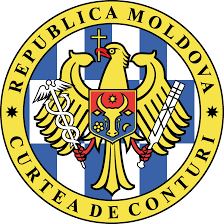 СЧЕТНАЯ ПАЛАТА РЕСПУБЛИКИ МОЛДОВАОТЧЕТ аудита эффективности менеджмента государственного долга, государственных гарантий и государственного рекредитованияза 2019 годСПИСОК АКРОНИМОВГЛОССАРИЙ СИНТЕЗПо состоянию на 31.12.2019 долг публичного сектора составлял 57 604,8 млн. леев, на 276,5 млн. леев меньше по сравнению с сальдо долга публичного сектора, зарегистрированного в 2018 году. Из общего объема долга публичного сектора, компонент государственного долга составляет 91,1%.Сальдо государственного долга в 2019 году составило 52 494,3 млн. леев, или на 481,8 млн. леев больше по сравнению с сальдо предыдущего года, благодаря росту как внешнего государственного долга, так и внутреннего государственного долга. Государственный долг был сформирован из внешнего государственного долга-29 326,1 млн. леев (55,9%) и внутреннего государственного долга - 23 168,2 млн. леев (44,1%). Как доля в ВВП, государственный долг составил 25,0%, зарегистрировав тенденцию к снижению на 2,0 п. п. по сравнению с 2018 годом.На конец 2019 года внутренний государственный долг составил 23 168,2 млн. леев, состоящие из ГЦБ, выпущенных на первичном рынке - 8 253,6 млн. леев (35,6%) и конвертируемых ГЦБ - 2 063,4 млн. леев (8,9%) и ГЦБ, выпущенных для исполнения платежных обязательств, вытекающих из государственных гарантий-12 851,2 млн. леев (55,5%). По сравнению с началом года сальдо внутреннего государственного долга увеличилось на 109,6 млн. леев, изменение было вызвано чистой эмиссией ГЦБ на первичном рынке (+339,6 млн. леев) и выкупом ГЦБ, выпущенных для исполнения платежных обязательств, вытекающих из государственных гарантий (-230,0 млн. леев). В 2019 году средневзвешенная номинальная процентная ставка по ГЦБ составила 6,22%, что на 1,23 п. п. выше, чем в 2018 году. Хотя в течение отчетного года не были выпущены ГЦБ для пополнения резерва ликвидности, отмечается, как и в предыдущем году, отсутствие нормативной базы, которая разрешала бы МФ создавать этот резерв путем выпуска ГЦБ.Остаток задолженности банков, подлежащих ликвидации (КБ „Investprivatbank” АО, „Banca de Economii” АО, КБ „Banca Socială” АО и КБ „Unibank” АО), сформированный в результате выпуска ГЦБ для финансовой стабильности, и ГЦБ для исполнения платежных обязательств, вытекающих из государственных гарантий, все еще остается значительным (12 090,35 млн. леев), в связи с незначительным погашением долгов от освоения их активов. В течение 2019 года от освоения активов этих банков в государственный бюджет было возвращено всего 639,45 млн. леев. В то же время, долг МФ перед НБМ по гарантиям, выданным банкам, подлежащим ликвидации, составляет 12 851,2 млн. леев, или на 230,0 млн. леев меньше по сравнению с ситуацией на начало года.На 31.12.2019 сальдо внешнего государственного долга составило 1 704,1 млн. дол. США (эквивалент 29 326,1 млн. леев), что на 15,1 млн. дол. США больше по сравнению с сальдо предыдущего года, увеличение обусловлено преобладанием поступлений внешних государственных займов по сравнению с осуществленными выплатами и колебаниями валютного курса доллара США по сравнению с другими валютами. Как и в предыдущие годы, отмечается низкий уровень выплат источников финансирования за счет внешних займов, что налагает на бюджет и дополнительные расходы на уплаченные комиссии за невыплату средств. Основной причиной низкого уровня выплаты является невыполнение в срок предварительных условий, предусмотренных кредитными соглашениями, реструктуризация проектов или изменение их компонентов, длительные процессы закупок, нерациональное планирование срока выполнения работ или оказания услуг, неисполнение в срок работ местными подрядчиками и др. Было установлено, что в 2019 году были осуществлены операции по конвертации шести внешних государственных займов, предоставляемых МБРР, из валюты доллара США в валюту евро и, соответственно, изменению переменной процентной ставки, из LIBOR6M+маржи в переменную процентную ставку EURIBOR6M+маржи, что привело к образованию в течение года некоторых сбережений в государственном бюджете около 37,5 млн. леев.В течение 2019 года на обслуживание государственного долга было оплачено 15 045,2 млн. леев, в том числе 13 425,6 млн. леев на возврат основной суммы и выкуп ГЦБ, достигших срока погашения, и 1 619,6 млн. леев на оплату процентов и комиссий. Из общего объема осуществленных платежей, на обслуживание внутреннего государственного долга было перечислено 12 488,3 млн. леев (83,0%), и на обслуживание внешнего государственного долга-2 556,9 млн. леев (17,0%).Рассмотрение ситуации относительно того, вписываются ли параметры риска и устойчивости в пределы, установленные Программой „Управление государственным долгом на среднесрочный период (2019-2021)”, показало, что, хотя почти все показатели вписывались в установленные пределы, портфель государственного долга остается подверженным валютному риску, риску процентных ставок и риску рефинансирования. Учитывая, что конкретные задачи по управлению государственным долгом устанавливаются на среднесрочный период (3 года), действия, предпринятые МФ с целью их выполнения, частично достигли ожидаемого воздействия.По состоянию на 31.12.2019 остаток государственных гарантий, который полностью сформирован из внутренних государственных гарантий, предоставленных в рамках Государственной программы “Первый дом”, составил 928,6 млн. леев, увеличившись на 670,3 млн. леев по сравнению с прошлым годом. Аудитом установлено делегирование ОРМСП права на выдачу гарантий от имени и за счет государства на основании положений ст.7 (1) b) Закона о некоторых мерах по внедрению Государственной программы “Первый дом” №293 от 21.12.2017, что может привести к дополнительным расходам из государственного бюджета в случае активации гарантий.По сравнению с аналогичным периодом предыдущего года, остаток задолженности гарантированных заемщиков перед МФ, сформировавшийся в результате отвлечения средств на выполнение обязательств по внутренним и внешним государственным гарантиям (эквивалент 431,1 млн. леев) увеличился на 493,3 тыс. евро, из-за 2 платежей, осуществленных МФ в течение года в пользу внешнего кредитора. Задолженность гарантированнзаемщиков перед МФ полностью просрочена.В течение 2019 года за счет кредитных линий и накопленных оборотных средств на реализацию проектов, финансируемых из внешних источников, были рекредитованы займы и гранты на общую сумму 904,7 млн. леев, в том числе через МФ-247,3 млн. леев, через ДКЛ-589,8 млн. леев и через ОПВП МФСХР - 67,6 млн. леев. Остаток задолженности рекредитованных бенефициаров на конец 2019 года составил 4 562,6 млн. леев, увеличившись по сравнению с тем же периодом 2018 года на 141,8 млн. леев, или на 3,2%. Задолженность с истекшим сроком составляет 267,86 млн. леев, или 5,9% от общей суммы долга, что представляет высокий риск невозмещения. В течение 2019 года из общей суммы просроченных долгов, МФ, через Государственную налоговую службу, взыскало в государственный бюджет 23,7 млн. леев в результате применения мер принудительного исполнения по отношению к рекредитованным бенефициарам, имеющим задолженность по рекредитованным кредитам.ОБЩЕЕ ПРЕДСТАВЛЕНИЕ Министерство финансов является центральным отраслевым органом публичного управления, миссией которого является осуществление менеджмента государственных финансов, внедрение принципа надлежащего управления, разработка эффективных публичных политик в предусмотренных областях, мониторинг качества политик и нормативных актов, предложение обоснованных вмешательств государства, предоставляющих эффективные решения в областях компетенции, анализ ситуаций и проблем, обеспечение наилучшего соотношения между ожидаемыми результатами и предусматриваемыми затратами.В области государственного долга, государственных гарантий и государственного рекредитования МФ уполномочено: (i) заключать договоры о внутренних и внешних государственных займах в национальной или любой иностранной валюте; (ii)  предоставлять внутренние и внешние государственные гарантии в национальной или любой иностранной валюте; (iii)  выпускать государственные ценные бумаги для размещения на внутреннем и внешнем рынках; (iv) выпускать государственные ценные бумаги для увеличения уставного капитала Национального банка Молдовы;  (v) выпускать государственные ценные бумаги для покрытия дебетового сальдо общего резервного фонда Национального банка Молдовы; (vi) выпускать государственные ценные бумаги, предоставлять государственные гарантии в случаях, предусмотренных Законом об оздоровлении банков и банковской резолюции.Управление государственного долга - это структурное подразделение МФ, миссия которого состоит в разработке и продвижении государственной политики в области управления государственным долгом, государственными гарантиями, государственным рекредитованием, мониторинге долга публичного сектора в соответствии с национальным законодательством, международными тенденциями и темпами роста национальной экономики. В 2019 году в рамках Управлении действовали 4 подразделения: Отдел внешнего долга, Отдел внутренних обязательств, Отдел рекредитования и Служба анализа и риска. Структура Управления и обязанности подразделений представлены в Приложении №2 к настоящему Отчету аудита.Согласно данным Отчета о ситуации в области долга публичного сектора, государственных гарантий и государственного рекредитирования за 2019 год, сальдо долга публичного сектора по состоянию на 31.12.2019 составило 57 604,8 млн. леев, что на 276,5 млн. леев меньше по сравнению с сальдо долга публичного сектора за 2018 год. Изменение сальдо долга публичного сектора обусловлено сокращением сальдо долга НБМ, предприятий публичного сектора и АТЕ на 758,4 млн. леев и ростом государственного долга на 481,8 млн. леев. Структура долга публичного сектора, в аспекте компонентов, по состоянию на 31.12.2019, представлена в таблице ниже.Таблица №1Источник: Данные Отчета о ситуации в области долга публичного сектора, государственных гарантий и государственного рекредитирования за 2019 год.В структуре долга публичного сектора наибольший удельный вес приходится на государственный долг – 91,1%, далее следует долг НБМ – 5,4%, долг предприятий публичного сектора – 3,0% и долг АТЕ – 0,5%.Удельный вес долга публичного сектора в ВВП по состоянию на 31.12.2019 г. составляла 27,4%, что на 2,7 п. п. меньше по сравнению с аналогичным периодом прошлого года.Аудит подверг проверке компонент государственный долг, в том числе внутренний и внешний, который составляет около 91% от общего объема долга публичного сектора.СФЕРА И ПОДХОД АУДИТАВ контексте важности функций, делегированных МФ для накопления информации и мониторинга ситуации, связанной с долгом публичного сектора, управлением государственным долгом, государственными гарантиями и средствами, предназначенными для государственного рекредитования, Счетная палата решила провести аудит эффективности управления государственным долгом, государственными гарантиями и государственным рекредитованием. Аудит был направлен на оценку результатов, достигнутых в 2019 году МФ в аудируемой области. Общая цель аудита состояла в оценке эффективности управления государственным долгом, государственными гарантиями и государственным рекредитованием Министерством финансов, с учетом возложенных на него полномочий.Для достижения общей цели, внешний публичный аудит установил следующие конкретные цели:Конкретная цель I. Оценка структуры портфеля государственного долга и исполнения обязательств государства по обслуживанию долга;Конкретная цель II. Оценка достижения специфических целей по управлению государственным долгом, установленных в Программе „Управление государственным долгом на среднесрочный период (2019-2021)”;Конкретная цель III. Оценка тенденций по предоставлению государственных гарантий;Конкретная цель IV. Оценка администрирования и мониторинга кредитов, рекредитованных государством.Аудит оценил порядок управления государственным долгом, государственными гарантиями и государственным рекредитованием за 2019 год сквозь призму: полученных результатов; механизма мониторинга и координации; уровня финансирования и реализации действий; эффективности и результативности использования выделенных средств, а также действий, предпринятых ответственными учреждениями. В этой связи, аудиторская группа рассмотрела доказательства аналитического и документального характера.Подход аудита был комбинированным (смешанным), ориентированным как на аспекты, касающиеся выявления и анализа недостатков, влияющих на деятельности МФ,  так и на результаты, в контексте анализа полученных достижений эффективным и результативным способом, в результате анализа запланированных действий/целей и полученных результатов, уделяя особое внимание действиям, предпринятым лицами, принимающими решения/ответственными за деятельность МФ. Область применения и методология аудита представлены в Приложении №1 к настоящему Отчету аудита.КОНСТАТАЦИИКонкретная цель I. Оценка структуры портфеля государственного долга и исполнения обязательств государства по обслуживанию долга Сальдо государственного долга продолжает регистрировать восходящую тенденцию, а как удельный вес в ВВП снизилось на 2,0 п.п. Наибольший удельный вес в портфеле государственного долга приходится на внешние государственные займы (50,5%), по оставшемуся сроку погашения – долгосрочные обязательства, которые составляют 81,6%, а по виду процентной ставки – долг с фиксированной процентной ставкой, который составляет 83,2%, а в аспекте валют – внутренний государственный долг, на который приходится 44,1%.  Как внутренний государственный долг, так и внешний государственный долг вписались в лимиты, установленные Законом о государственном бюджете на 2019 год, зарегистрировав увеличение по сравнению с показателями предыдущего года. Одновременно, расходы на обслуживание государственного долга сократились по сравнению с 2018 годом.Сальдо государственного долга увеличилось по сравнению с предыдущими годами, а его доля в ВВП сократилась Сальдо государственного долга в 2019 году составило 52 494,3 млн. леев, или на 481,8 млн. леев больше леев по сравнению с сальдо предыдущего года. Увеличение государственного долга за отчетный год по сравнению с предыдущим годом объясняется ростом внешнего государственного долга на 372,2 млн. леев и внутреннего государственного долга на 109,6 млн. леев.Сальдо государственного долга состоит из внешнего государственного долга-29 326,1 млн. леев (55,9%), и внутреннего государственного долга - 23 168,2 млн. леев (44,1%). Эволюция государственного долга в 2017-2019 годах представлена в Таблице №2.Таблица №2, млн. леевИсточник: Данные Отчетов о государственном долге по состоянию на 31.12.2017, 31.12.2018 и 31.12.2019.Данные из таблицы свидетельствуют о том, что за последние 3 года основная доля в общем объеме постоянного государственного долга приходится на внешний государственный долг. Основные показатели, характеризующие государственный долг за 2019 год по сравнению с 2017-2018 гг., представлены в Таблице №3. Таблица №3Источник: Данные Отчетов об исполнении государственного бюджета за 2017-2019 гг.; данные Отчетов о государственном долге по состоянию на 31.12.2017, 31.12.2018 и 31.12.2019 гг. и данные НБС, размещенные на сайте www.statistica.md.Данные из таблицы свидетельствуют о том, что основные показатели государственного долга имеют стабильную тенденцию, зарегистрировав в 2019 году значения, равные предыдущему году, или незначительно варьирующие по некоторым позициям.Как удельный вес в ВВП, государственный долг составил 25,0%. Эволюция удельного веса государственного долга в ВВП представлена на рисунке №1. Рисунок №1Источник: Данные Отчетов о государственном долге по состоянию на 31.12.2017, 31.12.2018 и 31.12.2019 гг.Данные из рисунка показывают, что удельный вес государственного долга в ВВП зарегистрировал тенденцию снижения на 2,0 п. п. по сравнению с 2018 годом, и на 3,9 п. п. по сравнению с 2017 годом, поскольку динамика ВВП наметила его рост на 9,1 п. п., в номинальных значениях, в 2019 году, по сравнению с предыдущим годом (ВВП, актуализированный на 2018 год, составляет 192 508,6 млн. леев, а оперативный ВВП на 2019 год - 210 098,8 млн. леев). Аудит показал, что в 2019 году темпы роста государственного долга ниже темпов роста экспорта и темпов роста ВВП, в результате чего снижается риск платежеспособности. Данная ситуация представлена в Приложении №3 настоящего Отчета аудита.Относительно структуры государственного долга по инструментам отмечается, что наибольший удельный вес в портфеле государственного долга имеют внешние государственные займы (50,5%), за ними следуют ГЦБ, выпущенные для исполнения платежных обязательств, вытекающих из государственных гарантий (24,5%), ГЦБ, выпущенные на первичном рынке (15,7%), ассигнования СПЗ (5,3%) и конвертированные ГЦБ (3,9%).   Исходя из оставшегося срока погашения, наибольший удельный вес в портфеле государственного долга, приходится на долгосрочный государственный долг - 79,2%. Наиболее длительные сроки погашения приходятся на внешние государственные займы и ГЦБ, выпущенные для предусмотренных законом целей. Краткосрочный государственный долг составляет 18,4% от общего государственного долга.В структуре общего портфеля государственного долга по виду процентной ставки государственный долг с фиксированной процентной ставкой составляет 82,8%, а долг с плавающей процентной ставкой - 17,2%. По сравнению с 2018 годом доля государственного долга с фиксированной процентной ставкой снизилась на 0,4 п.п., а государственного долга с плавающей процентной ставкой увеличилась в том же размере.В аспекте структуры валют государственного долга, наибольший удельный вес занимает внутренний государственный долг в леях - 44,1%, за ним следуют внешние государственные займы, номинированные в корзине валют СПЗ - 30,5%, а следующие позиции занимают евро –21,2 %, доллар США – 2,2%, японский иен – 1,9% и фунт стерлингов - 0,01%. Внутренний государственный долг увеличился за счет выпуска ГЦБ на первичном рынке, а банковский сектор остается главным инвестором в ГЦБ По состоянию на 31.12.2019 сальдо внутреннего государственного долга составило 23 168,2 млн. леев вписываясь в плафон, установленный Законом о государственном бюджете на 2019 год (24 053,1 млн. леев).Сальдо внутреннего государственного долга сформировано из ГЦБ, выпущенных на первичном рынке – 8 253,6 млн. леев (35,6%), конвертированных ГЦБ – 2 063,4 млн. леев (8,9%) и ГЦБ, выпущенных для исполнения платежных обязательств, вытекающих из государственных гарантий – 12 851,2 млн. леев (55,5%). По сравнению с началом года сальдо внутреннего государственного долга увеличилось на 109,6 млн. леев. Изменение сальдо внутреннего государственного долга было связано с чистым выпуском ГЦБ на первичном рынке (+339,6 млн. леев) и выкупом ГЦБ, выпущенных для исполнения платежных обязательств, вытекающих из государственных гарантий (-230,0 млн. леев). Структура внутреннего государственного долга в зависимости от типа инструментов, срока погашения, процентной ставки и назначения, за 2017-2019 годы. представлена в Приложении №4 к настоящему Отчету аудита. Проверки аудита показали, что в 2019 году средневзвешенная номинальная процентная ставка по ГЦБ составила 6,22%, варьируя от 6,01% в марте до 6,56% – в ноябре, что на 1,23 п. п. выше, чем в 2018 году. Ситуация, сопоставимая с 2017 и 2018 годами, представлена на рисунке №2.Рисунок №2Источник: Информация МФ о динамике годовых процентных ставок в 2017, 2018 и 2019 годах; Информация о базовой процентной ставке НБМ в 2017, 2018 и 2019 годах.Увеличение средневзвешенных номинальных процентных ставок на ГЦБ, выпущенных на первичном рынке, на 1,23 п. п., также привело к увеличению расходов на обслуживание внутреннего государственного долга, которые в отчетном году составили 1 207,4 млн. леев, или на 82,1 млн. леев больше по сравнению с 2018 годом.Проведенный аудитом анализ относительно эволюции процентных ставок на финансовые инструменты в 2019 году свидетельствует о существенном изменении ситуации на первичном рынке ГЦБ против 2018 года. В 2019 году, годовая средневзвешенная процентная ставка по ГЦБ составила 6,22% (+1,23 п.п.), по кредитам – 8,22% (-0,88 п.п.) и по депозитам – 4,75% (-0,11 п.п.). Также, аудит отмечает, что базовая ставка НБМ изменилась в течение года от 6,5% в январе месяце до 5,5% в декабре. Сравнительный анализ эволюции процентных ставок на финансовые инструменты в 2018 и 2019 годах представлен на диаграммах №1 и №2 из приложения №5 к настоящему Отчету аудита. Аудит отмечает, что в течение всего года средневзвешенные процентные ставки по ГЦБ, согласованные в рамках торгов, были ниже как среднемесячных ставок по кредитам, предоставленным банковской системой, так и базовых ставок НБМ (за исключением декабря месяца). По сравнению с среднемесячными ставками на депозиты, годовые средневзвешенные процентные ставки по ГЦБ были выше на протяжении всего года.На 2019 год МФ разработало графики проведения аукционов по продаже ГЦБ, выпущенных на первичном рынке в форме записи на счете в I, II, III и IV кварталах. Согласно этим графикам, МФ планировало проведение 48 аукционов по продаже ГЦБ. Фактически, в течение года было проведено 50 аукционов, или на 2 аукциона больше по сравнению с разработанными графиками, хотя в Отчете о ситуации в области долга публичного сектора, государственных гарантий и государственного рекредитования за 2019 год указаны только 49 аукционов. По результатам этих аукционов МФ предоставило дополнительно ГЦБ на сумму 765,45 млн. леев. В то же время, аудитом установлено, что в результате одного из дополнительных аукционов от 30.12.2019, средства от реализации ГЦБ по стоимости продажи в сумме 346,86 млн. леев поступили в государственный бюджет уже в 2020 году, обеспечив, таким образом, необходимый уровень ликвидности на начало января 2020 года. Согласно комментариям субъекта: „До 2019 года при разработке Графиков МФ руководствовалось принципом списания ГЦБ, а не датой проведения аукционов по размещению ГЦБ. Соответственно, только один дополнительный аукцион (от 29.03.2019) включен в количество аукционов. Этот принцип был изменен при разработке Графиков начиная с 2020 года”.Согласно ст.5 (1) h) Закона №419 от 22.12.2006, МФ определяет план внутреннего и внешнего размещения государственных ценных бумаг в начале каждого бюджетного года, а также изменяет этот план при необходимости. В этом аспекте проверки аудита показали, что МФ не обновляло графики проведения аукционов при необходимости. Согласно объяснениям МФ: „В течение 2019 года МФ не были зафиксированы исключительные ситуации, чтобы рассмотреть необходимость обновления графиков. Кроме того, обязательность пересмотра графиков не предусмотрена ни Регламентом о размещении, торговле и выкупе государственных ценных бумаг в форме записи на счете, ни Соглашением об Агенте государства от 31 июля 2018 года, заключенном между Министерством финансов и Национальным банком Молдовы”.Аудит отмечает, что в течение 2019 года в результате организованных аукционов по продаже ГЦБ были предложены для размещения ГЦБ 11 225,45 млн. леев. Спрос на ГЦБ составил 12 456,41 млн. леев, или на 1 230,96 млн. леев больше, чем предложение. Объем ГЦБ, проданных по цене покупки, составил 9 327,1 млн. леев, или на 452,3 млн. леев меньше, чем проданный в 2018 году объем. Информация о продаже ГЦБ на первичном рынке в 2019 году представлена на Рисунке №3.Рисунок №3Источник: Сообщения о результатах аукционов по продаже ГЦБ в 2019 году; Информация МФ о результатах продажи ГЦБ, выпущенных на первичном рынке в 2019 году; Информация МФ о динамике годовой процентной ставки ГЦБ в 2019 году.Таким образом, наибольший объем предложений ГЦБ был зарегистрирован в апреле. В то же время самый низкий объем ГЦБ был предложен в мае, июне и октябре. Самый большой объем заявок, поданных первичными дилерами, был зарегистрирован в декабре. Также отмечается, что в течение 6 месяцев 2019 года (март, апрель, август – ноябрь) объем спроса уступает объему ГЦБ, предложенному МФ. Кроме того, в течение года были выкуплены ГЦБ, достигшие срока погашения, на сумму 8 987,5 млн. леев. Таким образом, чистая эмиссия ГЦБ, выпущенных на первичном рынке, составила +339,6 млн. леев, включая 685,1 млн. леев, полученных от выпуска ГЦБ для финансирования дефицита бюджета, и 345,5 млн. леев, направленных на выкуп ГЦБ, выпущенных для создания резерва ликвидности.Структура ГЦБ, находящихся в обращении, выпущенных на первичном рынке, в зависимости от процентной ставки и типа ГЦБ, представлена в Таблице №4.Таблица №4Источник: Информация МФ о ГЦБ в обращении (после срока погашения) по состоянию на 31.12.2019; Ежемесячная справка МФ о ГЦБ, размещенных на внутреннем рынке в форме записи на счетах.Данные из таблицы показывают, что наибольший удельный вес в общем объеме ГЦБ приходится на КО со сроком погашения 1 год, что обуславливает наличие высокого риска процентной ставки, а также растущей волатильности портфеля государственного долга. Проведенный аудитом анализ относительно закупленных ГЦБ, показал, что наибольший удельный вес – (74,2%) приходится на банковский сектор, а небанковским инвесторам принадлежат 25,3% от общего объема ГЦБ, находящихся в обращении.  Информация о сальдо ГЦБ в портфеле держателей по состоянию на 31.12.2019 представлена в Приложении №6 к настоящему Отчету аудита.Что касается ГЦБ, выпущенных для пополнения резерва ликвидности, проверки аудита установили, что в 2019 году этот тип ГЦБ не выпускался. Эта деятельность была инициирована в 2017 году, когда МФ предложило создать резерв ликвидности в размере 2,0 млрд. леев, в целях улучшения управления государственным долгом, а также избежания сезонного давления в обеспечении источников финансирования для покрытия дефицита бюджета, а также для снижения риска рефинансирования государственного долга и рисков, связанных с наличием ликвидности.Аудит показал, что в апреле были выкуплены ГЦБ, выпущенные для пополнения резерва ликвидности на сумму 345,5 млн. леев. В то же время, согласно графикам оплаты процентов по этому типу ГЦБ, в 2019 году были оплачены проценты в размере 29,1 млн. леев. Накопленные средства для пополнения резерва ликвидности были размещены на депозитных счетах в НБМ. Так, по состоянию на 01.01.2019 МФ разместило в НБМ 7 депозитов на общую сумму 599,0 млн. леев. В течение года, за счет размещенных депозитов, была возвращена сумма в 345,5 млн. леев и получены проценты в размере 29,1 млн. леев. В этом контексте отмечается, что по состоянию на 31.12.2019 МФ владело резервом ликвидности в размере 253,5 млн. леев, назмещенных на 6 депозитных счетах в НБМ.Как и в ходе предыдущего аудита Счетной палаты, настоящий аудит обращает внимание на отсутствие нормативной базы, которая наделила бы МФ полномочиями по созданию резервов ликвидности путем выпуска ГЦБ. Согласно информации, представленной МФ, в результате рекомендаций предыдущего аудита был разработан и представлен Правительству проект закона о внесении изменений в некоторые нормативные акты.Конвертируемые ГЦБ, представляющие собой остаток ранее контрактованных займов от НБМ, по состоянию на 01.01.2019 составляли 2 063,4 млн. леев. В течение года, на основании Соглашения о повторном выпуске ГЦБ от 8 февраля 2019 года, заключенного между МФ и НБМ, были повторно выпущены и выкуплены конвертируемые ГЦБ на общую сумму 2 063,4 млн. леев. Таким образом, по состоянию на 31.12.2019 конвертируемые ГЦБ составляли 2 063,4 млн. леев.ГЦБ, выпущенные для исполнения платежных обязательств, вытекающих из государственных гарантий, по состоянию на 01.01.2019 составили 13 081,2 млн. леев. Согласно графику, в октябре были выкуплены ГЦБ этого типа на сумму 230,0 млн. леев, таким образом, остаток ГЦБ, выпущенных для исполнения платежных обязательств, вытекающих из государственных гарантий, по состоянию на 31.12.2019 составил 12 851,2 млн. леев. Суммы, перечисленные в государственный бюджет для погашения дебиторской задолженности банками, подлежащими ликвидации, были ниже по сравнению с предыдущим годом Законом №190 от 30.09.2011 было установлено, что МФ выпускает и передает банку АО „Banca de Economii” ГО в целях принятия на себя требований банка АО „Banca de Economii” к банку АО „Investprivatbank”, вытекающих из предоставления денежных средств банку „Investprivatbank” для выплаты личных депозитов. Объем выпущенных ГО должен был быть равен сумме задолженности КБ „Investprivatbank” АО перед АО „Banca de Economii”, существующей на дату выпуска государственных облигаций. Таким образом, в целях исполнения положений Закона №190 от 30.09.2011, Министерство финансов выпустило в 2012 году ГО на сумму 428,5 млн. леев для их передачи АО „Banca de Economii”. По состоянию на 31.12.2019, МФ выкупило все ГО, выпущенные для этих целей.Одновременно, из общего объема долга в 428,5 млн. леев, принятого на себя в 2012 году государственным бюджетом, на протяжении 2012-2019 годов указанный банк перечислил в бюджет от освоения своих активов 70,95 млн. леев (16,6%), из которых 0,45 млн. леев – в 2019 году. Таким образом, в конце 2019 года долг КБ „Investprivatbank” АО перед МФ составил 357,55 млн. леев. На основании Постановления Правительства №938 от 13.11.2014, было принято предложение по предоставлению НБМ лицензированным банкам экстренных кредитов в сумме до 9 500 млн. леев с целью обеспечения стабильности финансовой системы и выпуска государственной гарантии для экстренных кредитов, выданных НБМ. Кроме того, согласно Постановлению Правительства №124 от 30.03.2015, было принято еще одно решение о предоставлении НБМ лицензированным банкам экстренных кредитов в сумме до 5 340 млн. леев, для тех же целей, предусмотренных Постановлением Правительства №938 от 13.11.2014. Общая сумма снятых со счета экстренных кредитов, выданных под гарантией Правительства коммерческими банками АО „Banca de Economii”, КБ „Banca Socială” АО и КБ „Unibank” АО, составила 14 121,7 млн. леев, из которых 14 121,7 млн. леев – согласно Постановлению Правительства №938 от 13.11.2014, и 4 795,0 млн. леев - согласно Постановлению Правительства №124 от 30.03.2015.Согласно п.3 Постановления Правительства №938 от 13.11.2014, „Государственная гарантия будет заменена ГЦБ, выпущенными МФ в срок, установленный МФ по согласованию с НБМ”. Так, 09.03.2016 МФ и НБМ заключили Меморандум о взаимопонимании по эмиссии ГО с целью исполнения МФ платежных обязательств, вытекающих из государственных гарантий, предоставленных НБМ МФ, для обеспечения экстренных кредитов. Для тех же целей был принят Закон №235 от 03.10.2016, в соответствии с которым были установлены условия выпуска государственных облигаций. С момента снятия со счета средств экстренных кредитов и до выпуска государственных облигаций банки, находящиеся в процессе ликвидации („Banca de Economii”АО, КБ „Banca Socială” АО и КБ „Unibank” АО), погасили 780,5 млн. леев, невозвращенный остаток экстренных кредитов, предоставленных НБМ под государственной гарантией, составляет 13 341,2 млн. леев. Таким образом, в целях исполнения закона №235 от 03.10.2016 МФ выпустило и передало НБМ 04.10.2016 ГО на сумму 13 341,2 млн. леев, которые составляют сумму непогашенных кредитов НБМ банками, находящимися в процессе ликвидации.Аудит отмечает, что по состоянию на 31.12.2019, за счет освоения активов 3 банков, находящихся в процессе ликвидации („Banca de Economii” АО, КБ „Banca Socială” АО, КБ „Unibank” АО), на счет государственного бюджета поступили денежные средства в сумме 1 608,4 млн. леев, в том числе  639,0 млн. леев в 2019 году. Таким образом, задолженность банков, находящихся в процессе ликвидации, на конец 2019 года составила 11 732,8 млн. леев. Более детальная информация представлена в Таблице №5.Таблица №5, млн. леевИсточник: Информация МФ об остатке задолженности банков в процессе ликвидации перед МФ, по состоянию на 31.12.2018 и по состоянию на 31.12.2019.  Вместе с тем аудит отмечает, что МФ выкупило ГО на сумму 490,0 млн. леев из портфеля, имеющегося у НБМ, в том числе ГО на сумму 230,0 млн. леев в 2019 году. Долг МФ перед НБМ по состоянию на 31.12.2019 составлял 12 851,2 млн. леев.Внешний государственный долг увеличился по сравнению с предыдущим годом благодаря положительному внешнему финансированию и колебаниям валютного курса доллара США по отношению к другим валютам Согласно Закону о государственном бюджете на 2019 год, внешний государственный долг был утвержден в сумме 34 229,4 млн. леев (эквивалент 1 901,6 млн. долл. США). По состоянию на 31.12.2019 сальдо внешнего государственного долга составило 1 704,1 млн. долл. США (эквивалент 29 326,1 млн. леев), что на 15,1 млн. долл. США больше по сравнению с сальдо предыдущего года. Это увеличение было обусловлено преобладанием поступлений внешних государственных займов по отношению к их возмещению, и колебанием обменного курса доллара США по отношению к другим валютам. Эволюция сальдо внешнего государственного долга представлена в Таблице №6.Таблица №6, млн. долл. СШАИсточник: Отчеты о внешнем государственном долге по состоянию на 31.12.2017, 31.12.2018 и 31.12.2019.В аспекте кредиторов, внешний государственный долг включает долги перед многосторонними кредиторами – 1 467,5 млн. долл. США (86,1%), и долги перед двусторонними кредиторами – 236,6 млн. долл. США (13,9%). По сравнению с аналогичной ситуацией предыдущего года, сальдо долга перед многосторонними кредиторами увеличилось на 74,1 млн. дол. США, а сальдо перед двусторонними кредиторами снизилось на 59,0 млн. дол. США. Структура внешнего государственного долга по типу кредиторов, в 2017-2019 гг., представлена в Приложении №7 настоящего Отчета аудита.В структуре внешнего государственного долга наибольший удельный вес в аспекте многосторонних кредиторов приходится на МАР – 42,0% (616,7 млн. долл. США), далее следуют ЕИБ и МВФ, на долю которых приходится 18,9% (277,5 млн. долл. США и, соответственно, 277,0 млн. долл. США). В общей сумме внешнего государственного долга перед двусторонними кредиторами наибольший удельный вес приходится на Правительство Румынии 34,3% (81,1 млн. долл. США), далее следует ЯАМС 22,1% (52,2 млн. долл. США) и Правительство России 14,5% (34,4 млн. долл. США).Из общей суммы внешнего государственного долга, 1 193,3 млн. долл. США, или 70,0% представляет долг с фиксированной процентной ставкой, и 510,8млн. долл. США (30,0%) – долг с плавающей процентной ставкой. В общем объеме внешнего государственного долга с фиксированной процентной ставкой, 90,1% приходится на долг с процентной ставкой от 0,01% до 2,0%, 5,7% - на долг с процентной ставкой от 2,01% до 4,0%, 3,1% - на долг с процентной ставкой 0% и 1,1% - на долг с процентной ставкой между 4,01% и 6,0%.В структуре внешнего государственного долга по валютам наибольший удельный вес занимают кредиты, контрактованные в СПЗ – 54,6% портфеля внешнего государственного долга, далее следуют удельный вес кредитов, контрактованных в евро – 37,9% и в долларах США – 4,0%.В 2019 году выплаты внешних займов составили 149,1 млн. долл. США (эквивалент 2 624,2 млн. леев), что на 4,3 млн. долл. США больше по сравнению с выплатами предыдущего года. Из общей суммы выплаченных внешних государственных займов, 98,0 млн. долл. США (65,7%) были предназначены для финансирования инвестиционных проектов, и 51,1 млн. долл. США (34,3%) – финансовой помощи для поддержки бюджета. По сравнению с 2018 годом, выплаты внешних государственных займов, предназначенные для финансирования инвестиционных проектов, увеличились на 2,2 млн. долл. США, и для поддержки государственного бюджета увеличились на 2,1 млн. долл. США.В аспекте кредиторов, выплаты внешних займов формируются из кредитов, предоставленных: ЕИБ – 56,3 млн. долл. США (37,7%), МВФ – 27,5 млн. долл. США (18,5%), СЕ – 22,2 млн. долл. США (14,9%), МАР – 15,0 млн. долл. США (10,1%) и др.В течение 2019 года было законтрактовано 4 новых кредита, с подписанием финансовых соглашений на общую сумму 231,1 млн. дол. США. Среди новых кредитов - 2 финансовых соглашения на сумму 61,0 млн. евро (70,0 млн. дол. США), подписанных с МАР для финансирования „Проекта развития электроэнергетической системы”, договор о финансировании между РМ и ЕИБ на сумму 100,0 млн. евро (111,1 млн. дол. США) для финансирования проекта „Твердые отходы в Республике Молдова” и одно соглашение о поддержке проекта и возмещении „Инструмент для закупки газа в чрезвычайной ситуации” между РМ и ЕБРР на сумму 50,0 млн. дол. США. Сохраняется низкий уровень освоения законтрактованных внешних ресурсов Аудиторские проверки установили, что из общего объема внешних государственных займов, по 32 кредитам регистрируются невыплаченные суммы, размер которых может быть оценена в 27,66 млн. дол. США, 742,45 млн. евро и 106,38 млн. СПЗ.Уровень выплаты по кредитам, в аспекте периодов снятия со счета, указывает на то, что из 32 кредитов, по которым регистрируются невыплаченные суммы:4 кредита с уровнем выплаты 8,9% - для 71,4% истек срок выплаты, а невыплаченная сумма может быть оценена в 32,36 млн. евро и 12,3 млн. СПЗ:кредит, законтрактованный от ЕИБ в 2010 году для реализации проекта „Реабилитация дорог в РМ” в сумме 75,0 млн. евро, с предельным сроком снятия со счета 31.12.2018 был выплачен в размере 71,4% (53,57 млн. евро);кредит, законтрактованный от БРСЕ в 2018 году для реализации проекта ,,Закупка машин скорой помощи” в сумме 12,0 млн. евро, с предельным сроком снятия со счета 31.12.2019,  был выплачен в размере 8,9% (1,07 млн. евро);кредит, законтрактованный от МАР в 2014 году для реализации проекта „Модернизация сектора здравоохранения” в сумме 18,6 млн. СПЗ, с предельным сроком снятия со счета 30.03.2019, был выплачен в размере 55,2% (10,27 млн. СПЗ);кредит, законтрактованный от МАР в 2016 году для реализации проекта „Конкурентноспособное сельское хозяйство” в сумме 7,1 млн. СПЗ, с предельным сроком снятия со счета 30.06.2019, был выплачен в размере 44,1% (3,13 млн. СПЗ);по 11 кредитам с уровнем выплат 6,1% - 96,2% предельный срок выплаты истекает в 2020 году. Оценочная сумма невыплаченных средств составляет 12,66 млн. дол. США, 102,2 млн. евро и 22,47 млн. СПЗ;по 17 кредитам с уровнем выплат 0% - 82,8% предельный срок снятия со счета истекает в 2021-2024 годах и сумма невыплаченных средств составляет 15,0 млн. дол. США, 607,89 млн. евро и 71,61 mil. DST.Выплата кредитов в аспекте уровня их освоения указывает на то, что из 32 кредитов, по которым регистрируются невыплаченные суммы:по 3 законтрактованным кредитам вообще не снимались средства со счета:кредит, законтрактованный у ЕИБ в 2017 году для реализации проекта „Электрическое взаимоподключение RO-RM” на сумму 80,0 млн. евро, с предельным сроком снятия со счета 20.12.2014;кредит, законтрактованный у ЕБРР в 2017 году для реализации проекта „Взаимоподключение электрических сетей между РМ и Румынией” на сумму 80,0 млн. евро, с предельным сроком снятия со счета 20.12.2021;кредит, законтрактованный у ЕБРР в 2016 году для реализации проекта „Модернизация налогового управления” на сумму 11,1 млн. евро, с предельным сроком снятия со счета 30.11.2023;по 11 кредитам уровень выплаты составляет менее 15%;по 2 кредитам уровень выплаты составляет 15%-30%;по 5 кредитам уровень выплаты составляет 30%-60%;по 5 кредитам уровень выплаты составляет 60%-75%;по 6 кредитам уровень выплаты составляет более 75%.Таким образом, отмечается несоблюдение учреждениями - бенефициарами срока внедрения проектов, основной причиной было невыполнениев срок предварительных условий для осуществления выплаты, предусмотренных в кредитных договорах, реструктуризация проектов или изменение их компонентов, продолжительные процессы закупок, нерациональное планирование времени выполнения работ или оказания услуг, медленное выполнение работ местными подрядчиками и т. д.   Также, проверки аудита показывают, что выплаты некоторых кредитов производились с опозданием, а оплата комиссионных, предусмотренных в кредитных соглашениях, осуществляется из контрактованной и/или невыплаченной суммы кредита, в результате были генерированы дополнительные расходы бюджета. В период 2010-2019 годов по указанным кредитам (32 кредита) были оплачены комиссионные на общую сумму 13,15 млн. долл. США из которых в 2019 году – 3,42 млн. долл. США. Подробная информация о невыплаченных суммах за счет внешних государственных займов, оплаченных комиссий и причинах невыплаты средств  (представленная по запросу аудиторской группы ответственными лицами МФ) представлена в Приложении №8 к настоящему Отчету аудита.В этом контексте аудит выделяет 2 кредита: (i) кредит, законтрактованный в 2017 году у ЕБРР для реализации проекта „Взаимоподключение электрический сетей между РМ и Румынией” на сумму 80,0 млн. евро, из которого по состоянию на 31.12.2019 не осуществлялись выплаты, но сумма комиссий, уплаченных кредитору, составила 1,66 млн. дол. США; (ii)кредит, законтрактованный в 2016 году у ЕБРР для реализации проекта „Модернизация налогового администрирования” на сумму 11,1 млн. евро, из которого также не осуществлялись выплаты, а уплаченные комиссии составили 0,15 млн. дол. США.Проверки аудита установили, что в целях улучшения менеджмента внешней помощи, предоставленной РМ, а также в целях эффективной реализации и внедрения проектов, финансируемых из внешних государственных займов, 03.06.2020 Публичное учреждение „Директорат кредитной линии” было преобразовано в Публичное учреждение „Офис управления программами внешней помощи”. В дополнение к функциям по управлению и мониторингу кредитных линий, Офис был наделен и такими полномочиями, как: (1) содействие, на основе релевантного опыта, разработке предложений в процессе программирования, связанном с программами трансграничного и транснационального сотрудничества; (2) обеспечение поддержки национальным учреждениям в принятии мер, необходимых для назначения и ведения в действие на всех этапах национальной системы менеджмента и контроля в рамках программ трансграничного и транснационального сотрудничества; (3) обеспечение поддержки национальным бенефициарам в процессе подачи заявки на финансирование в рамках заявок на проекты из программ трансграничного и транснационального сотрудничества, а также на этапе внедрения и мониторинга; (4) содействие обеспечению видимости программ трансграничного и транснационального сотрудничества, приемлемых для Республики Молдова; (5) обеспечение организации обучения для бенефициаров, аудиторов/контролеров и национальных учреждений правилам программ трансграничного и транснационального сотрудничества; (6) активное участие, по необходимости, в процессе оценки предложений, поданных в рамках призывов, представленных в программах трансграничного и транснационального сотрудничества; (7) внедрение проектов/программ внешней помощи согласно положениям нормативных актов или соглашений о внешней помощи, заключенных с внешними партнерами по развитию и др.Конверсия некоторых внешних государственных займов способствует формированию сбережений, связанных с обслуживанием государственного долгаПроверки аудита установили, что в 2019 году использовался новый инструмент в процессе управления государственным долгом. В контексте прудентного управления внешним государственным долгом, в декабре 2018 года МФ приняло решение о конвертации внешних государственных займов, предоставленных МБРР, ЕИБ и ЕБРР. Так, 4 марта 2019 года были осуществлены операции по конвертации 6 внешних государственных займов, предоставленных МБРР из валюты доллара США в валюте евро и, соответственно, изменение переменной процентной ставки из LIBOR6M + маржа в переменной процентной ставке EURIBOR6M + маржа.В результате, долговые запасы, относящиеся к этим кредитам, в сумме 92,7 млн. долл. США были конвертированы в 81,8 млн. евро и, соответственно, процентная ставка по кредитам в долларах США, составившая в среднем 3,76%, была изменена по процентной ставке по кредитам в евро, которая составляет в среднем 0,71%. В то же время, был конвертирован и запас невыплаченных средств по этим кредитам на сумму 31,6 млн. дол. США в 27,9 млн. евро.  За конверсионные операции были уплачены единовременные комиссии в размере 0,7 млн. леев, а оценочные сбережения, сформированные в период с 04.03.2019 по 31.12.2019 в государственном бюджете, по разделу обслуживания внешнего государственного долга, составили около 37,5 млн. леев. Подробная информация представлена в Таблица №7.Таблица №7Источник: Справка-отчет о результатах конвертации внешних государственных займов, предоставленных МБРР по состоянию на 31 декабря 2019 года.На 2020 год планируется конверсия из валюты доллара США в валюту евро кредита №4856, предоставленного ЕБРР для реализации проекта „Восстановление электрических транспортных сетей „Moldelectrica””. Предполагается, что указанное изменение приведет к формированию экономии средств в государственном бюджете на сумму около 1,9 млн. леев.Расходы на обслуживание государственного долга сократились по сравнению с предыдущим годом, в частности, в результате сокращения расходов на обслуживание внутреннего государственного долга В течение 2019 года на обслуживание государственного долга было выплачено 15 045,2 млн. леев, или на 775,4 млн. леев меньше, чем расходы предыдущего года. Из общих выплат по обслуживанию государственного долга, были направлены на погашение основной суммы и выкуп ГЦБ, достигших срока погашения, 13 425,7 млн. леев, а на уплату процентов и комиссий-1 619,5 млн. леев. Из общих выплат по обслуживанию государственного долга, основная доля 83,0% (12 488,3 млн. леев) были перечислены на обслуживание внутреннего государственного долга, и 17,0% (2 556,9 млн. леев) - на обслуживание внешнего государственного долга. Эволюция расходов на обслуживание государственного долга за 2017-2019 годы представлена в Таблице №8.Таблица №8, млн. леевИсточник: Информация МФ относительно обслуживания внутреннего и внешнего государственного долга по состоянию на 31.12.2017, 31.12.2018 и 31.12.2019.Данные из таблицы показывают, что в 2019 году наметилась тенденция роста обслуживания государственного долга (+7,6%), как и ВВП (+9,1%) и расходов государственного бюджета (+11,3%).По состоянию на 31.12.2019, для обслуживания внутреннего государственного долга были произведены выплаты на общую сумму 12 488,3 млн. леев, в том числе 11 280,8 млн. леев для выкупа ГЦБ, достигших даты погашения, и 1 207,5 млн. леев – на выплату процентов.  Информация о проданных и выкупленных ГЦБ в 2019 году представлена в Приложении №9 к настоящему Отчету аудита.В 2019 году на обслуживание внутреннего государственного долга было перечислено 1 207,4 млн. леев, или на 82,1 млн. леев больше по сравнению с 2018 годом. Из общей суммы расходов на обслуживание внутреннего государственного долга, основная доля приходится на выплату процентов по ГЦБ, выпущенным для исполнения платежных обязательств, вытекающих из государственных гарантий - 50,9%, для процентов по ГЦБ, выпущенным на первичном рынке, было перечислено 36,4%, и по конвертированным ГЦБ - 12,7%. Эволюция расходов на обслуживание внутреннего государственного долга представлена в Приложении №10 к настоящему Отчету аудита.Увеличение расходов на обслуживание внутреннего государственного долга обусловлено, в частности, увеличением расходов на выплату процентов по конвертированным ГЦБ, которые в 2019 году увеличились примерно в 3,6 раза по сравнению с предыдущим годом.Расходы на обслуживание внешнего государственного долга составили 145,8 млн. дол. США, или на 11,3 млн. дол. США больше по сравнению с предыдущим годом. Из общего объема платежей за обслуживание внешнего государственного долга, 83,9% были направлены на выплату основной суммы, и 16,1% – на выплату процентов и комиссий. Синтез расходов за 2017-2019 годы на обслуживание внешнего государственного долга представлен в Приложении №11 к настоящему Отчету аудита. Увеличение расходов на обслуживание внешнего государственного долга объясняется, в частности, увеличением выплат, уплаченных при погашении основной суммы. Конкретная цель II. Оценка достижения специфических целей по управлению государственным долгом, установленных в Программе „Управление государственным долгом на среднесрочный период (2019-2021)”Анализ параметров риска и устойчивости государственного долга показал, что они вписались в установленные пределы, за исключением показателя ATM для ГЦБ, выпущенных на первичном рынке. Одновременно, наблюдается высокий риск процентной ставки, обусловленный высокой долей внутреннего государственного долга, со сроком погашения в течение 1 года. Вместе с тем, в течение 2019 года МФ предприняло действия в целях достижения конкретных целей по управлению государственным долгом.Большинство параметров риска и устойчивости вписались в пределы, установленные на 2019 год Программа „Управление государственным долгом в среднесрочной перспективе (2019-2021)” устанавливает основную цель процесса управления государственным долгом, конкретные цели, а также действия, которые будут предприняты органами с целью обеспечения финансирования и улучшения структуры портфеля государственного долга, а их внедрение не создаст давления на устойчивость фискальной политики в целом. Для того, чтобы не подвергать портфель государственного долга чрезмерному воздействию валютного риска, риска процентной ставки и риска рефинансирования, настоящая Программа устанавливает ориентировочные целевые интервалы для основных параметров риска и устойчивости, связанных с портфелем государственного долга. Проведенный аудитом анализ относительно ситуации о том, как вписываются параметры государственного долга за 2019 год в установленные пределы, представлен в Таблице №9.Таблица №9Источник: Данные Отчетов о государственном долге по состоянию на 31.12.2019, Программа „Управление государственным долгом в среднесрочной перспективе (2019-2021)””.*В контексте анализа параметров риска, в частности, риска процентной ставкой, внутренний государственный долг с погашением до одного года и несущий фиксированную процентную ставку (ГЦБ 91 день, 182 дня, 364 дня и конвертированные ГЦБ) был отнесен на категорию государственного долга с переменной процентной ставкой, поскольку, по причине пониженного срока погашения, он будет рефинансироваться каждый год в новых рыночных условиях, будучи подверженным риску процентной ставки.Анализ показателей риска показал, что в 2019 году все параметры риска и устойчивости вписались в установленные пределы, за исключением показателя ATM по ГЦБ, выпущенным на первичном рынке, который достиг 0,8 года, будучи ниже установленного минимального срока 1,2 года. Это связано с тем, что в течение 2019 года спрос на ГЦБ был преимущественно краткосрочные ГЦБ.МФ предприняло конкретные действия, направленные на достижение конкретных целей по управлению государственным долгом Основная цель управления государственным долгом, установленная в Программе Программа „Управление государственным долгом в среднесрочной перспективе (2019-2021)”, заключается в обеспечении потребностей в финансировании остатка (дефицита) государственного бюджета на приемлемом уровне среднесрочных и долгосрочных расходов в условиях ограничения сопутствующих рисков. Для достижения основной цели, МФ установило конкретные цели по управлению государственным долгом на 2019-2021 годы.Развитие внутреннего рынка государственных ценных бумаг Проверки аудита в отношении выполненных действий для достижения этой цели, показали, что за последние 5 лет внутренний рынок ГЦБ зарегистрировал определенное развитие. Важными успехами, достигнутыми на рынке ГЦБ, стали: (i) эмиссия в марте 2018 года, впервые в деятельности МФ, ГО с фиксированной процентной ставкой сроком на 5 лет; (ii) снижение, начиная со II квартала 2018 года, частоты проведения аукционов по размещению ГЦБ, от 4 до 2 аукционов в неделю, что позволило сократить количество эмиссий ГЦБ в обращении; (iii) возобновление открытия (reopening) эмиссии ГЦБ с целью консолидации портфеля ГЦБ; (iv) запуск с 1 октября 2018 года платформы E-Bond электронной системы Bloomberg для продажи ГЦБ на вторичном рынке и др.В то же время наблюдается значительный рост внутреннего государственного долга, который в 2019 году вырос примерно в 3 раза по сравнению с 2015 годом, что существенно повлияло на эмиссию ГЦБ для исполнения государственных гарантий. Информация представлена в Таблице №10.Таблица №10, млн. леевИсточник: Данные Отчетов о государственном долге по состоянию на 31.12.2017, 31.12.2018 и 31.12.2019; Информация МФ по обслуживанию внутреннего и внешнего государственного долга по состоянию на 31.12.2017, 31.12.2018 и 31.12.2019.Рост внутреннего государственного долга повлек и рост расходов на обслуживание внутреннего государственного долга, который, по сравнению с 2015 годом, увеличился в 1,5 раза. Одновременно отмечается, что внутренний государственный долг дороже в обслуживании по отношению к внешнему долгу. Так, в 2019 году на обслуживание внутреннего государственного долга, составляющего 44,1% от общего государственного долга, было выплачено 74,6% от общих расходов на обслуживание государственного долга. Даже в таком контексте, установленная МФ цель по развитию внутреннего рынка ГЦБ обоснована, поскольку это ограничивает подверженность портфеля государственного долга валютному риску.В целях достижения конкретной цели, МФ решило расширить срок погашения портфеля долга и диверсифицировать инвестиционную базу. В этой связи, Приказом МФ №29 от 14.02.2019 была утверждена Инструкция о размещении, торговле и выкупе Государственных облигаций с плавающей ставкой и Инструкция о размещении, торговле и выкупе Государственных облигаций с фиксированной ставкой, которые позволяют выпускать ГЦБ на длительный срок. Хотя МФ предложило расширить срок погашения портфеля государственного долга, в том числе внутреннего государственного долга, и принять меры для достижения этой цели, в 2019 году наибольший удельный вес ГЦБ, продаваемых на первичном рынке, составляли КО со сроком погашения 364 дня (41,6%), за ними следовали КО со сроком погашения 182 дня (37,3%) и КО со сроком погашения 91 день (12,7%). Проданный объем ГО сроком на 1, 2, 3 и 5 лет составляет всего 8,4%, из-за отсутствия институциональных инвесторов на рынке ГЦБ (пенсионных фондов, инвестиционных фондов и т. д.), а таже спроса на ГЦБ, выпущенные преимущественно на краткий срок. Другим действием, установленным МФ, заключалось в диверсификации каналов продаж ГЦБ одновременно с повышением доступности физических лиц к покупке ГЦБ. В соответствии с Планом действий Правительства на 2020-2023 годы (действие 4.17.2.), к 2021 году должна быть внедрена платформа для прямой продажи ГЦБ физическим лицам. Среди действий, установленных МФ, были также обеспечение высокой степени прозрачности и предсказуемости рынка ГЦБ, мониторинг и оценка эффективности первичных дилеров. Так, в соответствии с Регламентом о размещении, продаже и выкупе ГЦБ в виде записи на счете, в течение 2019 года были проведены 4 оценки эффективности первичных дилеров. В то же время были организованы и 4 встречи с ними, в ходе которых были сообщены результаты оценок, а также проанализированы перспективы развития рынка ГЦБ.Контрактация внешних государственных займов с учетом соотношения затрат и рисков Правильное определение потребностей в кредитах имеет существенное значение для государства. Их оценка на следующий год представляет собой сложный процесс, требующий глубокого анализа различной информации и координации между различными правительственными учреждениями. На основе правильных оценок можно избежать контрактацию ненужных кредитов, которые приведут к дополнительным бюджетным расходам или неконтрактации необходимых займов, что может привести к нехватке ликвидности.Как и конкретная цель, установленная МФ, международные стандарты предусматривают контрактацию необходимых Правительству ресурсов на самые выгодные сроки и условиях, чтобы, таким образом, не оказать отрицательного воздействия на устойчивости портфеля государственного долга.В течение 2019 года Правительство РМ законтрактовало 4 новых кредита на общую сумму 231,2 млн. дол. США (2 Финансовых соглашения, подписанные с МАР для финансирования Проекта по развитию электроэнергетической системы, одно Финансовое соглашение между РМ и ЕИБ для финансирования проекта „Твердые отходы в Республике Молдова” и одно соглашение о поддержке проекта и возмещении „Инструмент закупки газа в чрезвычайной ситуации” между РМ и ЕБРР). Аудиторские проверки установили, что для всех законтрактованных кредитов сформулировано обоснование необходимости инициирования переговоров, с описанием проекта и анализом его воздействия, политических, культурных, социальных, финансовых, экономических, экологических аспектов и т.д.Кроме того, аудит отмечает, что для законтрактованных новых кредитов, в зависимости от специфики внешнего кредитора, либо проводится анализ финансовых условий, связанных с новыми кредитными соглашениями, либо анализируются предложения по выплате с несколькими вариантами финансовых условий за счет заключенных новых кредитов. Так, что касается анализа финансовых условий, связанных с новыми соглашениями, это осуществляется Управлением публичного долга МФ, с выдвижением предложений по отбору наиболее выгодных аспектов, с учетом соотношения стоимость-риск. В качестве примера в Приложении №12 к настоящему Отчету аудита приводится анализ финансовых условий, проведенный МФ по кредиту, законтрактованному в МАР для финансирования Проекта развития электроэнергетической системы на сумму 47,9 млн. евро.Согласно расчетам, представленным в Приложении, наиболее выгодным вариантом с точки зрения соотношения стоимость-риск, который был предложен МФ при заключении Финансового соглашения, был рассмотрен вариант с валютой Соглашения евро, и фиксированной процентной ставкой 1,32% годовых, срок погашения кредита 30 лет, включая льготный период 5 лет, а грантовый элемент, рассчитанный для этого варианта, составлял около 45,9%. В случае, если процентная ставка плавающая, анализируется эволюция средних контрольных ставок EURIBOR6M (для евро) и LIBOR6M (для дол. США) и выбирается наилучший финансовый вариант. Так, в случае кредита, законтрактованного в МАР с целью финансирования „Проекта развития электроэнергетической системы” на сумму 13,1 млн. евро, аргументация была: „Относительно плавающей процентной ставки отмечается, что на 1 февраля 2018 года котировка EURIBOR6M составила (– 0,238%). В этом же контексте необходимо отметить, что по сравнению с котировками LIBOR6M, относящимися к валюте доллара США, эволюция исторических котировок EURIBOR6M в период 2015-2018 годов наметила нисходящую тенденцию”. Таким образом, была выбрана валюта кредита в евро, как самая выгодная. Анализ финансовых условий, проведенный МФ по кредиту, законтрактованному в МАР с целью финансирования „Проекта развития электроэнергетической системы” на сумму 13,1 млн. евро, представлен в Приложении №13 к настоящему Отчету аудита.В результате проведенного анализа, представленного в Приложении, был выбран следующий вариант: валюта Соглашения евро, плавающая процентная ставка – EURIBOR6M+переменная маржа, срок погашения кредита-22 года, в том числе 17,5 лет льготный период, 9 равных полугодовых выплат по погашению базовой суммы.Одновременно, при контрактации нового займа с целью оценки и управления рисками, связанными с портфелем государственного долга и условного долга, проверяется если параметры риска вписываются в годовые пределы, установленные в рамках Программы „Управление государственным долгом на среднесрочный период”. Таким образом, в результате заключения в 2019 году 4 новых внешних государственных займов, все параметры риска вписались в годовые пределы, установленные в рамках Программы „Управление государственным долгом на среднесрочный период (2019-2021)”.Реализация управления операционным риском, связанным с государственным долгом Операционный риск представляет собой риск убытка в результате неадекватных внутренних процессов, действий сотрудников и систем или внешних событий, вызванной внутренними процессами, людьми, неправильными системами или внешними событиями, которые отражаются на способности учреждения осуществлять свою деятельность. Управление операционным риском очень важно, в частности, из-за событий, которые могут нарушить нормальную деятельность по управлению государственным долгом, особенно в случае чрезвычайных ситуаций, таких как установление чрезвычайного положения в стране.В целях мониторинга и управления операционным риском, в рамках МФ был разработан и внедрен План управления операционным риском и обеспечения непрерывности деятельности, связанной с управлением государственным долгом, который ежегодно пересматривается и обновляется. Этот План предполагает анализ и описание операционных рисков, сопутствующих процессам, связанным с управлением государственным долгом, а также определение стратегий по сокращению вероятности возникновения этих рисков. План управления операционным риском и обеспечения непрерывности деятельности, связанной с управлением государственным долгом, был разработан в соответствии с Руководящими принципами ВБ и рекомендациями международных экспертов в рамках Проекта технической помощи по Улучшению реформы управления публичными финансами в РМ. При его разработке, риски оценивались с учетом влияния на репутацию, потенциальные финансовые убытки, а также на достижение целей Управления публичного долга и МФ в целом. Запланированные и реализованные МФ действия по сокращению выявленных рисков, были: выявление потребностей в обучении и подготовка персонала по темам, связанным с деятельностью Управления публичного долга, обмен опытом с другими государствами по областям, имеющим отношение к деятельности Управления, справедливое распределение задач сотрудникам Управления, подход и продвижение персонала по принципу справедливости, принятие и представление отчетности Центру информационных технологий в области финансов по выявленным проблемам, передача важной информации на бумажном носителе, регулярное выполнение процедур проверки используемых ИС и т. д. В рамках процесса по управлению государственным долгом используются две информационные системы: ИС DMFAS - используется для регистрации, мониторинга, отчетности, распространения и анализа долга публичного сектора, и ИС Bloomberg Professional Service-используется для мониторинга выполнения первичными дилерами минимальных обязательств по ежедневной котировке ГЦБ, эволюции процентных ставок на вторичном рынке и объемов, продаваемых на вторичном рынке ГЦБ, заключенных в E-bond system; результатов аукционов ГЦБ на первичном рынке, а также обеспечения доступа в режиме реального времени к некоторым данным, анализу, новостям финансового рынка по всему миру, необходимым в процессе управления государственным долгом.Что касается риска, связанного с существующей информационной системой, МФ будет использовать в полной мере обновленную версию информационной системы по управлению долга DMFAS 6.1, установленной в 2016 году, и регулярно выполнять процедуры проверки базы данных в соответствии с графиком проверки, разработанным UNCTAD и утвержденным МФ. Функциональность системы также будет обеспечена UNCTAD, в частности, посредством онлайн-услуги поддержки со стороны экспертов, ответственных за разработку системы. За техническое обслуживание ИС DMFAS в 2019 году МФ оплатило UNCTAD годовой взнос в размере 261,0 тыс. леев. В то же время, для поддержки системы, которая обеспечивается Центром информационных технологий в финансах, в 2019 году была перечислена сумма в 214,4 тыс. леев.Техническое обслуживание ИС Bloomberg Professional Service обеспечивается Bloombeg Finance LP, и его стоимость в 2019 году составила 449,6 тыс. леев.Для снижения операционного риска, начиная с 20.10.2018, резервные копии ИС DMFAS хранятся в двух местах: в МФ (Центре информационных технологий в финансах)и в Службе информационных технологий и кибербезопасности. Следующим предусмотренным этапом является определение альтернативного помещения для сотрудников ответственного управления, откуда они могли бы выполнять свою критическую деятельность, в случае невозможности доступа в здание МФ.Таким образом, в результате принятия МФ действий по выполнению конкретных целей, отмечается, что не во всех случаях они достигли ожидаемого рвоздействия, хотя, согласно объяснениям МФ: „Действия устанавливаются на 3-летний период, а при необходимости они обновляются ежегодно. Соответственно, нельзя утверждать, что эффект не был достигнут, анализируя только один год. В то же время, достижение таких целей, как расширение срока погашения ГЦБ, зависит не только от деятельности Управления публичного долга, существуют и другие факторы, которые необходимо учитывать, такие как предпочтения инвесторов для определенных сроков погашения, как правило, краткосрочный период, экономические кризисы и т.д.”.Конкретная цель III. Оценка тенденций по предоставлению государственных гарантийСальдо государственных гарантий, выданных для гарантирования ипотечных кредитов, предназначенных для приобретения жилья в рамках Государственной программы “Первый дом”, составило 928,6 млн. леев.  Одновременно, сальдо долга гарантированных дебиторов перед МФ по состоянию на 31.12.2019 составило эквивалент 431,1 млн. леев, и оно полностью целом с истекшим сроком погашения.Сальдо внутренних государственных гарантий, предоставленных в 2019 году в рамках Государственной программы “Первый дом”, значительно увеличилосьГосударственная программа “Первый дом” представляет собой национальную программу, применяемую на всей территории РМ, носит социальный характер и направлена на облегчение доступа физических лиц к приобретению жилья путем заключения договоров об ипотечных кредитах, частично гарантируемых государством.Согласно положениям Закона о долге публичного сектора, государственных
гарантиях и государственном рекредитовании №419-XVI от 22.12.2006, Правительство в лице Министерства финансов уполномочено предоставлять внутренние и внешние государственные гарантии в национальной или любой иностранной валюте. Государственная гарантия обеспечивает полное или частичное погашение основной суммы гарантированного государством кредита и выплату соответствующих процентов, если выплата процентов предусмотрена в договоре о государственной гарантии. Согласно положениям нормативной базы, внутренние и внешние государственные гарантии выпускаются в исключительных случаях, в том числе для гарантирования кредитов, предоставляемых физическим лицам в соответствии с Законом о некоторых мерах по реализации государственной программы “Первый дом”. Это положение было введено Законом о внесении изменений и дополнений в некоторые законодательные акты №294 от 21.12.2017 путем дополнения Закона №419 от 22.12.2006.Вместе с тем, согласно Закону о некоторых мерах по реализации государственной программы “Первый дом” №293 от 21.12.2017”, субъектами Программы являются: a) бенефициар – физическое лицо, отвечающее предусмотренным Программой критериям отбора и получающее ипотечный кредит в рамках Программы; b) кредитор (финансирующий банк) – банк, получивший лицензию Национального банка Молдовы согласно положениям действующего законодательства и допущенный к участию в Программе; c) гарант – Правительство в лице Министерства финансов, которое наделяет Организацию по развитию сектора малых и средних предприятий правом выдавать гарантии от имени и за счет государства в пользу кредитора в пределах лимитов, ежегодно утверждаемых на эти цели Парламентом.Таким образом, хотя, согласно положениям Закона №419 din 22.12.2006, Правительство в лице Министерства финансов уполномочено предоставлять внутренние и внешние государственные гарантии в национальной или любой иностранной валюте, Законом №293 от 21.12.2017 установлено, что: „В отступление от положений Закона о долге публичного сектора, государственных гарантиях и государственном рекредитовании № 419/2006 Правительство в лице Министерства финансов вправе: а) выдавать государственные гарантии в пользу кредиторов в рамках Программы; b) уполномочить ОРМСП выдавать государственные гарантии от имени и за счет государства в пользу кредиторов в рамках Программы, заключать с кредиторами договоры о государственной гарантии, а с бенефициарами – договоры о выдаче государственной гарантии и ипотечные договоры”. В итоге, Законом №293 от 21.12.2017, право выдавать гарантии от имени и за счет государства было делегировано ОРМСП. Одновременно, Постановление Правительства №202 от 28.02.2018 „Об утверждении Положения по реализации государственной программы “Первый дом”” устанавливает процедуры предоставления государственных гарантий и мониторинга процесса гарантирования в рамках государственной программы “Первый дом”. Дополнительно, обязанности ОРМСП относительно выдачи государственных гарантий и соблюдения условий, предусмотренных Законом №293 от 21.12.2017 и  Постановлением Правительства №202 от 28.02.2018, также предусмотрены и Договором о мандате, заключенном 3 мая 2019 года между МФ и ОРМСП.Согласно годовому закону о бюджете на 2019 год, было установлено, что сальдо внутренних государственных гарантий не должно превышать 1 100,0 млн. леев. По состоянию на 31.12.2019 сальдо государственных гарантий составило 928,6 млн. леев, увеличившись на 670,3 млн. леев по сравнению с сальдо на конец предыдущего года, оно было полностью сформировано из внутренних государственных гарантий, предоставленных в рамках государственной программы “Первый дом”. В течение 2019 года коммерческие банки: КБ „Moldova-Agroindbank” АО, КБ „Moldindconbank” АО, КБ „Victoriabank” АО, КБ „ Mobiasbanca - OTP Group” АО и КБ „Eximbank” АО предоставили в рамках Программы новые кредиты, гарантированные государством, в размере 700,7 млн. леев. За тот же период бенефициары Программы погасили гарантированные кредиты всего лишь на сумму 30,4 млн. леев. Хотя, по состоянию на 31.12.2019 государственные гарантии, предоставленные в рамках Программы “Первый дом”, не были активизированы, они могут оказать возможное влияние на государственный бюджет, путем невыполнения платежных обязательств гарантированными заемщиками.По состоянию на 31.12.2019, сальдо внешних государственных гарантий составило ноль леев, как было установлено годовым законом о бюджете.Задолженности гарантированных дебиторов перед Министерством финансов полностью просроченыПо состоянию на 31.12.2019, остаток задолженности гарантированных заемщиков перед МФ, возникших в результате отвлечения средств на выполнение обязательств, вытекающих из внутренних и внешних государственных гарантий, составляет 2,4 млн. леев, 3,5 млн. дол. США и 19,1 млн. евро, или эквивалент 431,1 млн. леев. Общая задолженность гарантированных заемщиков состоит из долгов по внутренним кредитам в размере 2,4 млн. леев и долгов по внешним кредитам - 428,7 млн. леев. Отмечается, что сальдо долга гарантированных заемщиков полностью просрочено.По сравнению с тем же периодом прошлого года, сальдо долга увеличилось на 493,3 тыс. евро в результате 2 платежей, произведенных МФ в течение 2019 года в пользу внешнего кредитора. Несмотря на то, что сальдо долга в иностранной валюте увеличилось, его эквивалент в леях сократился на 4,8 млн. леев, из-за разницы в валютном курсе. Информация о долгах гарантированных заемщиков перед МФ по внутренним и внешним кредитам, предоставленным в виде государственной гарантии, представлена в Приложении №14 к настоящему Отчету аудита.Конкретная цель IV. Оценка администрирования и мониторинга кредитов, рекредитованных государством Из общей суммы общих долгов рекредитованных бенефициаров, долги с истекшим сроком погашения составляют 5,9% и представляют повышенный риск невозмещечения. Финансовые средства, используемые на государственное рекредитование, увеличились, и, в основном, были направлены через ДКЛ Согласно законодательству, МФ финансов уполномочено совершать операции рекредитирования непосредственно, либо через финансовые учреждения, либо через подразделения, специально созданные в целях рекредитования. Таким образом, государственное рекредитование осуществляется посредством МФ, Директората кредитной линии и Консолидирующего управления по внедрению программ Международного фонда сельскохозяйственного развития.В течение 2019 года через МФ, ДКЛ и UCIP-IFAD, за счет кредитных линий и накопленных оборотных средств (от погашения ФУУ основных сумм и процентов по ним), для реализации проектов, финансируемых из внешних источников, были рекредитованы займы и гранты на общую сумму: 512,2 млн. леев, 2,0 млн. дол. США и 18,3 млн. евро (эквивалент 904,7 млн. леев), в том числе из рекредитованных средств за счет накопленных оборотных средств – 363,4 млн. леев, 0,3 млн. дол. США и 2,4 млн. евро (эквивалент 412,7 млн. леев), или 45,6% от общей рекредитованной суммы. Из общей рекредитованной суммы, через МФ были рекредитованы бенефициары на сумму 1,7 млн. дол. США и 11,1 млн. евро (эквивалент 247,3 млн. леев), через ДКЛ – 447,9 млн. леев, 0,3 млн. дол. США и 7,0 млн. евро (эквивалент 589,8 млн. леев) и через UCIP-IFAD – 64,3 млн. леев и 0,2 млн. евро (эквивалент 67,6 млн. леев). Таким образом, в рамках государственного рекредитования наибольший удельный вес приходится на ДКЛ, который в 2019 году составил 65,2% от общего рекредитованного объема, исходя из этого факта, Счетная палата провела отдельный аудит в ДКЛ, для оценки достигнутых им результатов в процессе рекредитования.В аспекте отраслей национальной экономики, основная доля рекредитованных средств была направлена на сельское хозяйство, лесное хозяйство и рыболовство – 55,0%, за ними - на производство и поставку электрической, тепловой энергии, газа, горячей воды и кондиционирования воздуха – 24,3%, на перерабатывающую промышленность - 9,7% и т.д.За отчетный год рекредитованные бенефициары возместили средства на общую сумму 431,7 млн. леев, 7,2 млн. дол. США, 16,2 млн. евро и 0,9 млн. японских иен (эквивалент 873,9 млн. леев), в том числе по кредитам, рекредитованным через МФ - 0,1. млн. леев, 5,7 млн. дол. США, 4,1 млн. евро и 0,9 млн. японских иен,  через ДКЛ – 392,3 млн. леев, 1,1 млн. дол. США и 11,9 млн. евро и через UCIP-IFAD были возвращены 39,3 млн. леев, 0,4 млн. дол. США и 0,2 млн. евро.По состоянию на 31.12.2019, сальдо долга рекредитованных бенефициаров составляло 1238,0 млн. леев, 49,0 млн. дол. США, 121,5 млн. евро и 896,9 млн. японских иен (эквивалент 4 562,6 млн. леев), увеличившись по сравнению с тем же периодом 2018 года на 141,8 млн. леев, или на 3,2%.Из общего сальдо долга рекредитованных бенефициаров, долг с истекшим сроком погашения составляет 72,9 млн. леев, 10,4 млн. дол. США и 0,8 млн. евро (эквивалент 267,87 млн. леев), или 5,9% от общей суммы долга. По сравнению с 2018 годом, просроченный долг увеличился на 2,2 млн. леев, или на 0,8%. Просроченная задолженность регистрируется для кредитов, рекредитованных через МФ – 71,5 млн. леев, 10,4 млн. дол. США и 0,2 млн. евро (эквивалент 255,02 млн. леев) и через ДКЛ – 1,44 млн. леев и 0,6 млн. евро (эквивалент 12,84 млн. леев). Таким образом, хотя на ДКЛ приходится наибольший удельный вес в процессе рекредитования, большинство долгов с истекшим сроком погашения зарегистрированы у бенефициаров, рекредитованных через МФ (95,2%). В этом контексте отмечается, что рекредитование, осуществляемое через участвующие финансовые учреждения, более эффективное, приводит к своевременному погашению задолженности рекредитованными бенефициарами и не предполагает дополнительных рисков для государственного бюджета.  Из общего числа 89 бенефициаров рекредитованных кредитов, в результате несоблюдения графиков погашения рекредитованных кредитов, задолженность с истекшим сроком погашения отмечается у 44 бенефициаров. Подробная информация представлена в Таблице  №11.Таблица №11, млн. леевИсточник: Информация по рекредитированным займам посредством МФ, ДКЛ и UCIP-FIDA по состоянию на 31.12.2017, 31.12.2018 и 31.12.2019.* В результате округления, общая сумма может незначительно оттличаться от суммы компонентов.Для взыскания просроченных долгов, МФ, через Государственную налоговую службу, применяет меры принудительного исполнения по отношению к рекредитованным бенефициарам, имеющим задолженность по рекредитованным займам. Таким образом, в течение 2019 года в государственный бюджет было взыскано 23,7 млн. леев.Принятые меры с целью внедрения предыдущих рекомендаций Счетной палаты Проведенные аудитом проверки относительно внедрения рекомендаций, направленных Постановлением Счетной палаты №45 от 45 от 28.05.2019 по Отчету аудита эффективности управления государственным долгом, государственными гарантиями и государственным рекредитованием на 2018 год, установили следующее:выдвинутые требования согласно подпункту 2.1. Постановления были выполнены;что касается рекомендаций, представленных в Отчете аудита, отмечается, что из 4 направленных рекомендаций, 2 были выполнены, а 2 - частично выполнены. Частично выполненные рекомендации повторно изложены в настоящем Отчете аудита.ОБЩИЙ ВЫВОДРезультаты оценки управления государственным долгом, государственными гарантиями и государственным рекредитованием, осуществляемого МФ в течение 2019 года, свидетельствуют о развитии внутреннего рынка ГЦБ, контрактации новых внешних государственных займов с учетом соотношения стоимость-риск, сокращении расходов на обслуживание внешнего государственного долга путем конвертации кредитов из одной валюты в другую, управлении операционным риском, связанным с государственным долгом и т. д. Вместе с тем, необходимо отметить некоторые проблемы и существенные аспекты, касающиеся: i) отсутствия положений о наделении МФ полномочиями по созданию резервов ликвидности путем выдачи ГЦБ и ii) делегирования ОРМСП права выдавать гарантии от имени и за счет государства бенефициарам государственной программы “Первый дом”. Изложенные аспекты, а также наличие высокого риска невозмещения долгов банков, находящихся в процессе ликвидации, задолженностей рекредитованных и гарантированных государством бенефициаров, могут существенно повлиять на устойчивость всей бюджетной системы, с возможным значительным воздействием путем генерирования дополнительных расходов для государственного бюджета.Таким образом, в результате проведенной аудиторской миссии, отмечается необходимость консолидации процесса управления государственным долгом путем регулярного мониторинга показателей устойчивости и уязвимости, а также установленных параметров риска, принятия необходимых мер для соблюдения установленных для них пределов, и недопущения формирования дополнительных финансовых расходов из государственного бюджета. На основании результатов аудиторской миссии, проведенной в Министерстве финансов и Директорате кредитной линии, аудит подтверждает, что Отчет о ситуации в области долга публичного сектора, государственных гарантий и государственного рекредитования на 2019 год был разработан в соответствии с данными, зарегистрированными в Государственных отчетах о государственном долге, государственных гарантиях и государственном рекредитовании, с данными, полученными из ИС МФАПД, с данными о кассовом исполнении государственного бюджета из системы Государственного казначейства, а также с данными, представленные и зарегистрированными Директоратом кредитных линий в Информации о деятельности по рекредитованию средств Инвестиционных кредитных линий посредством Участвующих финансовых учреждений за 2019 год.РЕКОМЕНДАЦИИ МИНИСТЕРСТВУ ФИНАНСОВПродолжать осуществлять контроль за подверженностью портфеля государственного долга рискам процентной ставки, рефинансирования и валютному риску;Обеспечить диверсификацию каналов продажи инструментов по контрактации внутреннего государственного долга потенциальным инвесторам;Продолжить анализ финансовых условий новых внешних займов, которые должны быть законтрактованы, с целью принятия оптимальных условий, в зависимости от соотношения затрат и рисков;Обеспечить мониторинг и возмещение кредитов, предоставленных под государственной гарантией;Обеспечить проведение мер по возвращению в государственный бюджет долгов с истекшим сроком погашения.Подписи аудиторской группы Руководитель аудиторской группы,главный публичный аудитор,                                                                              Ирина ПостолакиСтарший публичный аудитор,                                                                                Оксана ПопескуОтветственный за аудит:Начальник Главного управления аудита I,                                                              Наталья Трофим ПРИЛОЖЕНИЯПриложение №1Область применения и методология аудита Область применения Счетная палата Республики Молдова, в соответствии с Программой аудиторской деятельности на 2020 год, утвержденной Постановление №77 от 27.12.2019, инициировала аудит эффективности менеджмента государственного долга, государственных гарантий и государственного рекредитования за 2019 год, с целью оценки порядка администрирования государственного долга, государственных гарантий и государственного рекредитования Министерством финансов, а также мониторинга и организации обслуживания государственного долга сквозь призму возложенных на него полномочий.   Аудит был проведен в Министерстве финансов и Публичном учреждении Директорат кредитной линии.Для получения уместных и разумных доказательств, подтверждающих выводы и достоверность констатаций, изложенных в Отчете аудита, аудиторская группа использовала различные процедуры аудита, такие, как: рассмотрение документов и отчетов, опрос, расчеты и сравнения, изучение международных стандартов/руководств, относящихся к аудируемой области. Анализы были проведены на основании данных из отчетов, составленных МФ, а также других данных, запрошенных аудиторской группой. Кроме того, отмечается, что анализ данных/информации за 2019 год был проведен в сравнении с 2017 и 2018 годами.В ходе аудиторской миссии при проведении соответствующих мероприятий аудиторская группа Счетной палаты руководствовалась: ISSAI 100 „Основополагающие принципы аудита публичного сектора”;ISSAI 300 „Основополагающие принципы аудита эффективности”;ISSAI 3000 „Стандарты аудита эффективности”;Направляющими линиями INTOSAI для аудита эффективности (GUID 3910 „Основные концепции аудита эффективности” и GUID 3920 „Процесс аудита эффективности”);Пособием по аудиту эффективности;Законодательными и нормативными актами, относящимися к аудируемой области;Передовой практикой в данной области и др.*Кроме того, аудиторская группа проконсультировала и руководствовалась положениями, включенными в Проект GUID 5250 „Руководство по аудиту публичного долга”, который находится в процессе разработки и тестирования странами-членами Рабочей группы по государственному долгу INTOSAI.Методология аудита Для получения достаточных и адекватных доказательств, подтверждающих выводы и достоверность констатаций, изложенных в Отчете аудита, аудиторская группа использовала следующие техники, методологии и процедуры аудита:был рассмотрен Отчет о ситуации в области долга публичного сектора, государственных гарантий и государственного рекредитования за 2019 год;была рассмотрена и проанализирована Программа „Управление государственным долгом в среднесрочном периоде” (2018-2020);были проанализированы и пересчитаны показатели риска и устойчивости государственного долга, а также меры, принятые МФ с целью обеспечения мониторинга этих показателей;была проанализирована эволюция расходов, связанных с обслуживанием государственного долга, в том числе обслуживания внутреннего и внешнего государственного долга;был рассмотрен портфель государственного долга в аспекте срока погашения, процентной ставки, валюты и др.;были проанализированы графики проведения аукционов по продаже ГЦБ на первичном рынке и сооообщения о их результатах;была запрошена информация об объеме ГЦБ, закупленных коммерческими банками (первичными дилерами);были проанализированы процентные ставки по ГЦБ с периодом погашения 91 день, 182 дня, 364 дня, для финансовых инструментов со сроком погашения до 1 года, 2-3 года, средневзвешенные номинальные процентные ставки по ГЦБ, выпущенным на первичном рынке, и по конвертированным ГЦБ;была проанализирована ситуация по внешним кредитам и уровню их финансирования;были запрошены объяснения ответственных лиц относительно низкого уровня выплат по некоторым внешним государственным займам;был проанализирован аспект, касающийся затрат и рисков новых кредитов, законтрактованных в 2019 году;была проанализирована информация о конвертировании некоторых внешних государственных займов из долл. США в евро, а также расходы, понесенные МФ для проведения этих операций;был проанализирован План управления операционным риском и непрерывности деятельности, связанной с управлением государственным долгом на 2019 год;была проанализирована ситуация по гарантированным дебиторам и рекредитованным бенефициарам в аспекте выполнения обязательств перед государственным бюджетом и задолженностей с истекшим сроком погашения;была запрошена информация о мерах, принимаемых МФ с целью недопущения и сокращения задолженностей с истекшим сроком погашения по рекредитованным займам и гарантированным кредитам, а также обеспечения достоверности отчетных данных, представленных бенефициарами соответствующих займов;была проанализирована правовая база, связанная с реструктуризацией Публичного учреждения „Директорат кредитной линии”;была проанализирована другая релевантная информация, относящаяся к аудиту;были обсуждены с руководящими лицами некоторые установленные аспекты.Приложение №2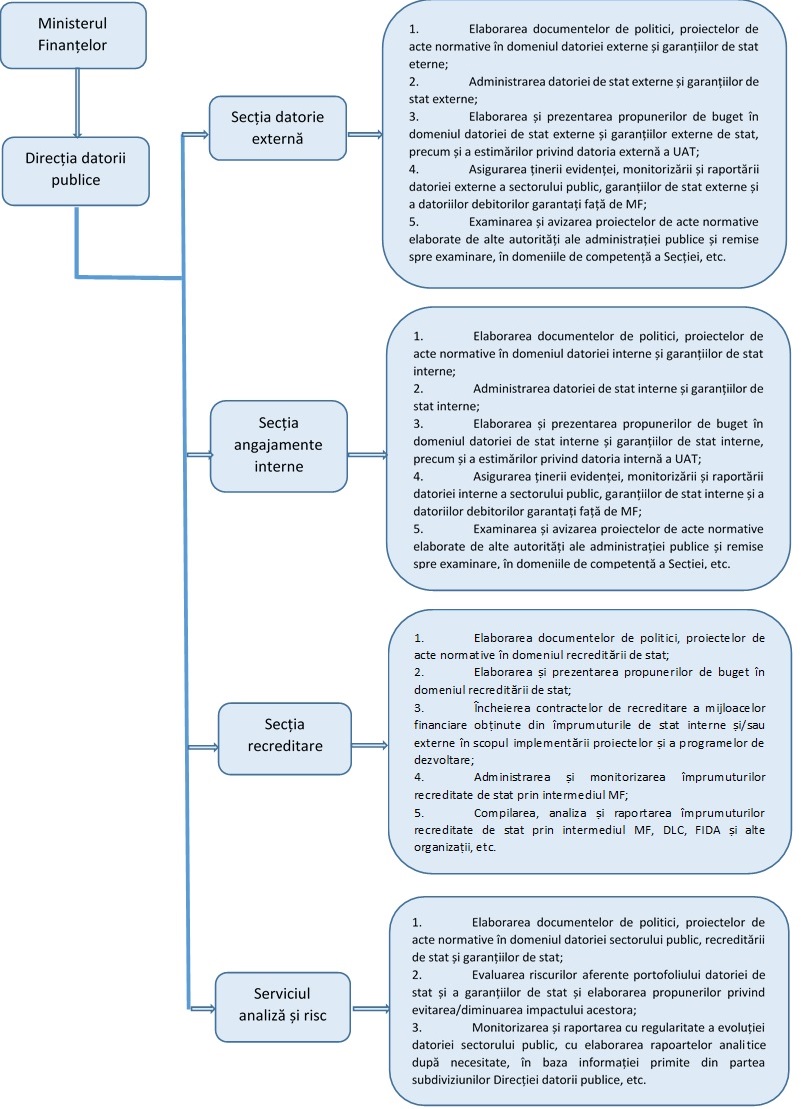 Источник: Регламент Управления публичного долга МФ.Приложение №3Эволюция темпа роста/снижения государственного долга, экспорта и ВВП в 2017-2019 годах, %Источник: Данные Отчетов о государственном долге по состоянию на 31.12.2017, 31.12.2018 и 31.12.2019 и информация, размещенная НБС на сайте www.statistica.md.Приложение №4Структура внутреннего государственного долга в 2017-2019 годах, млн. леевИсточник: Информация МФ о структуре внутреннего государственного долга в 2017-2019 годах.Приложение №5Диаграмма №1. Эволюция процентных ставок по финансовым инструментам в 2018 году Источник: Информация о динамике годовой процентной ставки ГЦБ в 2018 году; Информация о базовой ставке НБМ в 2018 году; Информация о средней процентной ставке по кредитам и депозитам в 2018 году.Диаграмма №2. Эволюция процентных ставок по финансовым инструментам в 2019 году Источник: Информация о динамике годовой процентной ставки ГЦБ в 2019 году; Информация о базовой ставке НБМ в 2019 году; Информация о средней процентной ставке по кредитам и депозитам в 2019 году.Приложение №6Остаток ГЦБ в портфеле держателей на 31.12.2019, %Источник: Информация МФ об остаткее ГЦБ в портфеле держателей ГЦБ на 31.12.2019.Приложение №7Структура внешнего государственного долга по типам кредиторов, в 2017-2019 годах Источник: Отчеты о внешнем государственном долге по состоянию на 31.12.2017, 31.12.2018 и 31.12.2019.Приложение №8Информация о невыплаченных суммах по внешним государственным займам, мил. е. и.Источник: Информация МФ о невыплаченных суммах за счет внешних государственных займов по состоянию на 31.12.2019; Информация МФ об обслуживании внешнего государственного долга за 2019 год и Информация МФ о причинах невыплаты кредитов по Проектам, финансируемым из внешних источников по состоянию на 31.12.2019.Приложение №9Информация о ГЦБ, проданных и выкупленных в 2019 годуИсточник: Информация МФ по обслуживанию внутреннего государственного долга по состоянию на 31.12.2019.Приложение №10Эволюция расходов на обслуживание внутреннего государственного долга за 2017-2019 годы, млн. леевИсточник: Информация МФ по обслуживанию внутреннего государственного долга по состоянию на 31.12.2017, 31.12.2018 и 31.12.2019.Приложение №11Синтез расходов на обслуживание внешнего государственного долга за 2017-2019 годыИсточник: Информация МФ по обслуживанию внутреннего и внешнего государственного долга по состоянию на 31.12.2017, 31.12.2018 и 31.12.2019.Приложение №12Анализ финансовых условий, проведенный МФ по кредиту, законтрактованному в МАР для финансирования Проекта развития электроэнергетической системы, на сумму 47,9 млн. евро Источник: Служебная записка о финансовых условиях, связанных с Финансовыми соглашениями между Республикой Молдова и Международной ассоциацией развития по реализации „Проекта развития энергетической системы” (Power System Development Project).Приложение №13Анализ финансовых условий, проведенный МФ по кредиту, законтрактованному в МАР для финансирования Проекта развития электроэнергетической системы, на сумму 13,1 млн. евро Источник: Nota de serviciu cu referire la condițiile financiare aferente Acordurilor de finanțare dintre Republica Moldova și Asociația Internațională pentru Dezvoltare privind realizarea „Proiectului de dezvoltare al sistemului energetic” (Power System Development Project).Приложение №14Информация о долгах гарантированных заемщиков перед МФ по внутренним и внешним кредитам, предоставленным под государственной гарантией Источник: Отчет о задолженности гарантированных дебиторов перед МФ за 2019 год. MD-2001, mun. Chișinău, bd. Ștefan cel Mare și Sfânt nr.69, tel.: (+373) 22 23 25 79, fax: (+373) 22 23 30 20, www.ccrm.md;e-mail: ccrm@ccrm.mdМАПМеждународная ассоциация развитияATMСредний срок погашения КБКоммерческий банкБРСЕ (CEB)Банк развития Совета ЕвропыМБРРЕвропейский банк реконструкции и развитияЕИБЕвропейский инвестиционный банкМБРРМеждународный банк реконструкции и развитияВБВсемирный банкЯАМСМФОРМСПГОВВПРМАОИСОООАТЕОПВП МФСРЕСКООНТРГЦБЯпонское агентство по международному сотрудничествуМинистерство финансов  Организация по развитию малого и среднего предпринимательстваГосударственные облигацииВаловой внутренний продуктРеспублика МолдоваАкционерное обществоИнформационная системаОбщество с ограниченной ответственностьюАдминистративная территориальная единицаОбъединенное подразделение по внедрению программ Международного фонда сельскохозяйственного развития  Европейский союзКонференция Организации объединенных наций по торговле и развитиюГосударственные ценные бумагиФинансовая помощь (сотрудничество)финансовая поддержка в форме кредитов, грантов, в том числе поставки товаров и/или работ для внедрения проектов/программ;Бенефициар рекредитированиялюбое физическое или юридическое лицо, которое является конечным бенефициаром рекредитированных средств; Договор государственной гарантииДоговор поручительства между государством и кредитором, посредством которого государство обязуется полностью или частично выплачивать кредитору долг гарантированного дебитора (физического лица бенефициара в рамках Программы ,,Первый дом” или юридического лица, которое получило кредит под государственной гарантией), появившийся из внешнего или внутреннего займа в случае, когда гарантированный дебитор не исполняет свои обязательства перед кредитором; Долг публичного секторасовокупность государственного долга, долга административно-территориальных единиц, долга Национального банка Молдовы, долга, вытекающего из внутренних и внешних займов государственных /муниципальных предприятий и коммерческих обществ с полностью или преимущественно публичным капиталом;Государственный долгдоговорные денежные текущие обязательства государства, подлежащие погашению, и причитающиеся и невыплаченные проценты, возникшие вследствие принятия на себя государством статуса дебитора либо поручителя согласно договорам, заключенным Правительством от имени Республики Молдова через Министерство финансов, в национальной или иностранной валюте;Внешний государственный долгнеотъемлемая часть государственного долга, представляющая собой общую сумму по всем невыполненным обязательствам и причитающихся и невыплаченных процентов согласно договорам, заключенным Правительством от имени Республики Молдова через Министерство финансов с нерезидентами Республики Молдова. Государственные ценные бумаги, выпущенные для размещения на международных финансовых рынках и приобретенные резидентами Республики Молдова, относятся к внешнему государственному долгу; Внутренний государственный долгсоставная часть государственного долга, представляющая собой совокупность сумм невыполненных обязательств и задолженных и невыплаченных процентов, контрактованных от имени Республики Молдова Правительством, посредством Министерства финансов, от резидентов Республики Молдова. Государственные ценные бумаги, выпущенные для размещения на внутреннем рынке Республики Молдова, которые закуплены нерезидентами, относятся к внутреннему государственному долгу;Обслуживание долгавыплата основной суммы, процентов и прочих причитающихся сумм, предусмотренных договорами, на основании которых образовался долг;EURIBORусреднённая процентная ставка по межбанковским кредитам, предоставляемым в евро;Государственная гарантияобязательство, взятое за счет и от имени государства Правительством, в качестве гаранта, по выплате невыполненных обязательств гарантированного дебитора;Участвующие финансовые учреждения (УФУ)Коммерческие банки и некоторые небанковские кредитные организации, выбранные для выполнения функции посредничества кредитных линий из прямых ресурсов или из средств рефинансирования (revolving) на основе критериев, установленных донорами этих ресурсов, которые предназначены для малых и средних предприятий частного сектора; Долговой инструментфинансовое обязательство, предполагающее выплату основной суммы и/или процентов дебитором в пользу кредитора на определенную дату в будущем;Государственный заемдоговорные взаимоотношения, при которых  кредитор передает в собственность государства средства с условием их возврата государством по истечении  срока, на который они были предоставлены;LIBORпроцентная ставка, по которой крупные банки одалживают средства на Лондонском рынке, и которая представлят собой средневзвешенную процентную ставку, применяемую крупными банками к 5 валютам: доллару США; евро; фунту стерлингов; швейцарскому франку; японской йене;Рекредитованиепредоставление займа рекредитуемым бенефициарам за счет средств, полученных по государственным займам;Основная суммасумма, предоставленная по займу;Обслуживание государственного долгавыплата процентов и комиссий, связанных с долгом;Короткий срокпериод погашения, составляющий до одного года, и/или период погашения по требованию кредитора в случае отсутствия срока погашения;Средний сроктрехлетний период, соответствующий сроку, на который установлены цели и проведен анализ эволюции показателей по государственному долгу в рамках программы «Управление государственным долгом в среднесрочном периоде»;Долгосрочный периодпериод возмещения от одного года и больше;Государственная ценная бумагаинструмент государственного долга, выпускаемый в форме негоциируемой ценной бумаги;Конвертируемые ГЦБОстаток контрактованных ранее займов от НБМ.Сальдо долга2018 год2019 год 2019 год Разница между 2019 годом и 2018 годомСальдо долгамлн. леевмлн. леев% в общем объемеРазница между 2019 годом и 2018 годомГосударственный долг52 012,552 494,391,1+481,8Долг НБМ3 733,73 106,55,4-627,2Долг предприятий публичного сектора1 805,21 726,03,0-79,2Долг АТЕ329,9277,90,5-52,0Всего57 881,357 604,8100-276,5ГодВсего государственного долгаВнешний государственный долгВнешний государственный долгВнутренний государственный долгВнутренний государственный долгГодВсего государственного долгаРазмер% в общем объемеРазмер% в общем объеме201751 660,329 081,856,322 578,543,7201852 012,528 954,055,723 058,644,3201952 494,329 326,155,923 168,244,1ПоказателиЕ.и.201720182019Удельный вес государственного долга в ВВПУдельный вес внешнего государственного долга в ВВПУдельный вес внутреннего государственного долга в ВВП%28,916,312,627,015,012,025,014,011,0Удельный вес государственного долга в доходах государственного бюджетаУдельный вес внешнего государственного долга в доходах государственного бюджетаУдельный вес внутреннего государственного долга в доходах государственного бюджета%152,285,766,5142,879,563,3131,373,457,9Удельный вес обслуживания государственного долга в ВВПУдельный вес обслуживания внешнего государственного долга в ВВПУдельный вес обслуживания внутреннего государственного долга в ВВП%1,10,20,90,80,20,60,80,20,6Удельный вес обслуживания государственного долга в доходах государственного бюджетаУдельный вес обслуживания внешнего государственного долга в доходах государственного бюджетаУдельный вес обслуживания внутреннего государственного долга в доходах государственного бюджета%5,71,14,64,11,03,14,11,13,0Удельный вес обслуживания государственного долга в расходах государственного бюджета Удельный вес обслуживания внешнего государственного долга в расходах государственного бюджетаУдельный вес обслуживания внутреннего государственного долга в расходах государственного бюджета%5,41,04,43,91,02,93,81,02,8Удельный вес обслуживания государственного долга в экспорте товаровУдельный вес обслуживания внешнего государственного долга в экспорте товаровУдельный вес обслуживания внутреннего государственного долга в экспорте товаров%4,30,83,53,30,82,53,30,82,5Удельный вес внешнего государственного долга в экспорте товаров%70,162,461,3Внешний государственный долг на душу населениялеев/ дол.  США8 190,0/ 479,08 156,1/476,28 279,5/481,1ВВП на душу населениялеев/ дол. США50400,0/ 2726,054273,6/3166,059316,5/3446,8 ПоказателиТип ГЦБСтоимость ГЦБ, находящихся в обращении, млн. леевГЦБ с фиксированной ставкойКО со сроком погашения 91 день 204,0ГЦБ с фиксированной ставкойКО со сроком погашения 182 дня1 713,1ГЦБ с фиксированной ставкойКО со сроком погашения 364 дня3 880,6ГЦБ с фиксированной ставкойГО со сроком погашения 1 год271,2ГЦБ с фиксированной ставкойГО со сроком погашения 2 года742,7ГЦБ с фиксированной ставкойГО со сроком погашения 3 года791,3ГЦБ с фиксированной ставкойГО со сроком погашения 5 лет400,8Всего ГЦБ с фиксированной ставкой8 003,7ГЦБ с плавающей ставкойГО со сроком погашения 2 года249,9Всего ГЦБ с плавающей ставкой249,9Всего ГЦБ в обращении8 253,6Банки, находящиеся в процессе ликвидацииПервоначальный долг, принятый на себя государством Возвращено в 2016 годуВозвращено в 2017 годуВозвращено в 2018 годуВозвращено в 2019 годуОстаток долга на 31.12.2019„Banca de Economii” АО9 083,028,2109,8544,5502,57 898,0КБ „Banca Socială” АО2 392,044,090,0127,5123,52 007,0КБ „Unibank” АО1 866,28,510,16,813,01 827,8Всего13 341,280,7209,9678,8639,011 732,8ГодСальдо внешнего государственного долга на начало годаПрофинансировано в течение годаПогашение основной суммы в течение года Разница курсов валютСальдо внешнего государственного долга на конец года20171 464,7195,671,7+112,11 700,720181 700,7144,8111,9-44,61 689,020191 689,0149,1122,3-11,71 704,1КредитДолговой запасДолговой запасПроцентная ставка,%Процентная ставка,%Начислен-ный процент (эквив. в леях)Пересчитанные проценты (эквив. в леях)Комиссия за конверсию (леев)Сформирован-ная экономия (леев)КредитСуществующий (дол. США)Конвертированный (евро)СуществующаяКонвертированнаяНачислен-ный процент (эквив. в леях)Пересчитанные проценты (эквив. в леях)Комиссия за конверсию (леев)Сформирован-ная экономия (леев)123456789=6-7-8№836609 000 000,07 954 043,313,860,624 612 425,74738 116,66-3 874 309,08№8400022 121 327,4419 550 444,053,910,6411 782 363,02 066 951,98176 200,599 539 210,43№8451034 001 036,2230 001 229,973,630,8317 275 512,813 885 637,92145 344,3713 244 530,52№8674027 200 000,023 999 647,063,750,6913 868 984,842 757 406,66-11 111 578,18№87740356 053,56314 160,293,640,83182 346,0940 429,93103 858,3238 057,84№86250003,790,6500281 342,27-281 342,27Всего92 678 417,2281 819 524,683,760,7147 721632,489 488 543,16706 745,5537 526 343,77Год201720182019Отклонения 2019 против 2018Обслуживание государственного долга, в том числе:возврат основной суммы и выкуп ГЦБ оплата процентов и комиссионных 20 353,618 424,61 929,015 820,614 315,81 504,815 045,213 425,61 619,6-775,4-890,2+114,8Обслуживание внутреннего государствен ного долга, в том числе:выкуп ГЦБоплата процентов18 666,017 094,91 571,113 567,712 442,51 125,312 488,311 280,81 207,5-1 079,5-1 161,7+82,2Обслуживание внешнего государственного долга, в том числе:возврат основной суммыоплата процентов и комиссионных1 687,61 329,7357,92 252,91 873,4379,52 556,92 144,8412,1+304,0+271,4+32,6Темп роста обслуживания государственного долга, %+10,4-22,0+7,6XТемп роста ВВП, %+11,2+7,6+9,1XТемп роста расходов государственного бюджета, %+9,8+9,1+11,3XПоказателиУстановленные значения на период 2019-2021 годовЗарегистрированные значения в 2019 годуПараметры рискаПараметры рискаПараметры рискаПараметры рискаГосударственный долг, подлежащий оплате в течение одного года (% из всего)15% - 25% (максимум)18,4%Внутренний государственный долг (% из всего)35% (минимум) – 50%44,1%Государственный долг в определенной иностранной валюте (% из всего)20% - 40% (максимум)30,7%Государственный долг с переменной процентной ставкой  (% из всего)25% - 40% (максимум)28,6%*ГЦБ, выпущенные на первичном рынке, подлежащие оплате в течение одного года (% из всего)70% - 85% (максимум)84,3%АТМ для ГЦБ, выпущенных на первичном рынке (лет)1,2 (минимум) – 2,00,8Параметры устойчивостиПараметры устойчивостиПараметры устойчивостиОбслуживание государственного долга (%, по отношению к доходам государственного бюджета)  ≤10%4,1%Показатель20152016201720182019Разница между 2019 и 2015 годамиВнутренний государственный долг7 225,421 519,622 578,523 058,623 168,2+15 942,8Внешний государственный долг26 283,829 266,229 081,828 954,029 326,1+3 042,3Всего государственного долга33 509,250 785,851 660,352 012,552 494,3+18 985,1Обслуживание внутреннего государственного долга793,61 462,51 171,11 125,31 207,4+413,8Обслуживание внешнего государственного долга249,7284,6357,9379,5412,1+162,4Всего обслуживание государственного долга1 043,31 747,21 929,01 504,81 619,6+576,3Рекредитованные бенефициарыЗадолженность по рекредитованным займамЗадолженность по рекредитованным займамЗадолженность по рекредитованным займамЗадолженность по рекредитованным займамЗадолженность по рекредитованным займамЗадолженность по рекредитованным займамЗадолженность по рекредитованным займамЗадолженность по рекредитованным займамЗадолженность по рекредитованным займамЗадолженность по рекредитованным займамЗадолженность по рекредитованным займамЗадолженность по рекредитованным займамРекредитованные бенефициары2017 год2017 год2017 год2017 год2018 год2018 год2018 год2018 год2019 год2019 год2019 год2019 годРекредитованные бенефициарывсеговсегопросроченнаяпросроченнаявсеговсегопросроченнаяпросроченнаявсеговсегопросроченнаяпросроченнаяРекредитованные бенефициарыкол-восуммакол-восуммакол-восуммакол-восуммакол-восуммакол-восуммаЭкономические агентыЭкономические агентыЭкономические агентыЭкономические агентыЭкономические агентыЭкономические агентыЭкономические агентыЭкономические агентыЭкономические агентыЭкономические агентыЭкономические агентыЭкономические агентыЭкономические агентыРаботают в обычном режиме321 222,3927,0301 498,71316,4281 592,51313,7Находятся в процессе несостоятельности13187,013187,011165,011165,011165,611165,6Являются потенциальными банкротами874,1874,1773,0773,0672,8672,84Отсутствуют в Государственном регистре предприятий и организаций29,829,829,829,829,829,84Всего551 493,232297,9501 746,533264,2471 840,732262,02*Местные публичные органы  Местные публичные органы  Местные публичные органы  Местные публичные органы  Местные публичные органы  Местные публичные органы  Местные публичные органы  Местные публичные органы  Местные публичные органы  Местные публичные органы  Местные публичные органы  Местные публичные органы  Местные публичные органы  МПО24718,21013,426684,060,0327673,3114,4Всего24718,21013,426684,060,0327673,3114,4Участвующие финансовые учрежденияУчаствующие финансовые учрежденияУчаствующие финансовые учрежденияУчаствующие финансовые учрежденияУчаствующие финансовые учрежденияУчаствующие финансовые учрежденияУчаствующие финансовые учрежденияУчаствующие финансовые учрежденияУчаствующие финансовые учрежденияУчаствующие финансовые учрежденияУчаствующие финансовые учрежденияУчаствующие финансовые учрежденияУчаствующие финансовые учрежденияУФУ132 464,811,4131 990,311,4152 048,611,44Всего132 464,811,4131 990,311,4152 048,611,44Общий итог904 676,243312,7894 420,840265,7894 562,644267,87ГодТемп роста/снижения государственного долгаТемп роста/снижения экспорта товаров и услугТемп роста/ снижения ВВП123420171,718,611,220180,711,67,620190,92,79,1Показатели2017 год2017 год2018 год2018 годРазница между 2018 и 2017 годом2019 год2019 годРазница между 2019 и 2018 годомПоказателиСумма Удельный вес в общем объеме,%СуммаУдельный вес в общем объеме,%Разница между 2018 и 2017 годомСуммаУдельный вес в общем объеме,%Разница между 2019 и 2018 годом123456=4-2789=7-4Внутренний государственный долг22 578,510023 058,6100+480,123 168,2100+109,6По типу инструментовПо типу инструментовПо типу инструментовПо типу инструментовПо типу инструментовПо типу инструментовПо типу инструментовПо типу инструментовПо типу инструментовГЦБ, выпущенные на первичном рынке7 223,932,07 914,034,3+690,18 253,635,6+339,6Конвертиро-ванные ГЦБ2 063,49,12 063,48,9-2 063,48,9-ГЦБ, выпущенные для некоторых целей, установленных законом13 291,258,913 081,256,7-210,012 851,255,5-230,0По первоначальному сроку погашенияПо первоначальному сроку погашенияПо первоначальному сроку погашенияПо первоначальному сроку погашенияПо первоначальному сроку погашенияПо первоначальному сроку погашенияПо первоначальному сроку погашенияПо первоначальному сроку погашенияПо первоначальному сроку погашенияКороткий срок8 138,736,07 609,833,0-528,95 958,125,7-1651,7Долгий срок14 439,864,015 448,767,0+1 008,917 210,174,3+1761,4По оставшемуся сроку погашенияПо оставшемуся сроку погашенияПо оставшемуся сроку погашенияПо оставшемуся сроку погашенияПо оставшемуся сроку погашенияПо оставшемуся сроку погашенияПо оставшемуся сроку погашенияПо оставшемуся сроку погашенияПо оставшемуся сроку погашенияКороткий срок8 639,938,38 539,037,0-100,97 356,231,7-1182,8Долгий срок13 938,661,714 519,663,0+581,015 812,068,3+1292,4По процентной ставкеПо процентной ставкеПо процентной ставкеПо процентной ставкеПо процентной ставкеПо процентной ставкеПо процентной ставкеПо процентной ставкеПо процентной ставкеФиксированная22 310,298,822 761,698,7+451,422 918,398,9+156,7Плавающая268,31,2296,91,3+28,6249,91,1-47,0По назначению  По назначению  По назначению  По назначению  По назначению  По назначению  По назначению  По назначению  По назначению  Финансирование бюджетного дефицита8 778,438,99 378,540,7+600,110 063,543,4+685,0Создание резерва ликвидности508,92,2598,92,6+90,0253,51,1-345,5Обеспечение выполнения финансовых гарантий13 291,258,913 081,256,7-210,012 851,255,5-230,0ИнвесторыБанковский секторНебанковский секторВключая нерезидентовВсегоКБ „Moldova-Agroindbank” АО12,90,8-13,7КБ „Victoriabank” АО18,213,30,00431,5КБ „Moldinconbank” АО23,81,4-25,2КБ „Mobiasbanca –OTP Group”5,71,6-7,3КБ „Energbank” АО3,1--3,1Banca Comercială Română Кишинэу АО2,50,1-2,6Banca de Finanțe și Comerț АО3,30,2-3,4КБ „Comerțbank” АО3,2--3,2КБ „Eximbank” АО1,50,3-1,8КБ „EuroCreditBank” АО0,50,7-1,2Фонд гарантирования вкладов-6,7-6,7Единый центральный депозитарий ценных бумаг-0,2-0,2Всего74,725,30,004100Тип кредиторов2017 год2017 год2018 год2018 год2019 год2019 годТип кредиторовмлн. долл. США% от общего объемамлн. долл. США% от общего объемамлн. долл. США% от общего объемаМногосторонние1 345,879,11 393,482,51 467,586,1Двусторонние354,920,9295,617,5236,613,9Всего1 700,71001 689,01001 704,1100Код проектаНазначениеВалютаСумма кредитаДата подписанияПредельный срок снятия со счета средствСредства, снятые со счета в 1992-2019 годахНевыплаченная суммаУдельный вес выплаченной суммы в сумме кредита,%Уплаченные комиссии, тыс. дол. СШАПричины низкого уровня выплатыD-109/BEI/2010Реабилитация дорог в РМевро75,023.11.1031.12.1853,5721,4371,4730,2Низкий уровень выплат обусловлен медленным выполнением работ по некоторым договорам, отсутствием финансовых возможностей у некоторых предпринимателей, а также неэффективным управлением со стороны некоторых предпринимателей. Подтверждающие документы о выполнении работ и оказании услуг, осуществленных в 2019 году, которые были представлены в конце декабря 2019 года, были оплачены в 2020 году.D-124/BEI/2013Работы по строительству и реабилитации дорог в РМевро150,025.06.1325.06.2094,7555,2563,266,66Низкий уровень выплат обусловлен медленным выполнением работ по некоторым договорам, отсутствием финансовых возможностей у некоторых предпринимателей, а также неэффективным управлением со стороны некоторых предпринимателей. Подтверждающие документы о выполнении работ и оказании услуг, осуществленных в 2019 году, которые были представлены в конце декабря 2019 года, были оплачены в 2020 году.D-108/BERD/2010Реабилитация дорог IIIевро75,029.10.1030.12.2239,6135,3952,82 830,6Низкий уровень выплат обусловлен медленным выполнением работ по некоторым договорам, отсутствием финансовых возможностей у некоторых предпринимателей, а также неэффективным управлением со стороны некоторых предпринимателей. Подтверждающие документы о выполнении работ и оказании услуг, осуществленных в 2019 году, которые были представлены в конце декабря 2019 года, были оплачены в 2020 году.D-125/BERD/2013Реабилитация дорог IVевро150,028.06.1331.05.2418,24131,7612,24 245,97Низкий уровень выплат обусловлен медленным выполнением работ по некоторым договорам, отсутствием финансовых возможностей у некоторых предпринимателей, а также неэффективным управлением со стороны некоторых предпринимателей. Подтверждающие документы о выполнении работ и оказании услуг, осуществленных в 2019 году, которые были представлены в конце декабря 2019 года, были оплачены в 2020 году.D-116/BEI/2012Транспортирование электроэнергии ГП „Moldelectrica”евро17,026.06.1226.12.2011,45,667,166,35Запланированный бюджет из средств ЕБРР не был полностью освоен из-за того, что большая часть запланированной суммы предназначена для оборудования, которое должно было быть поставлено в 2019 году. Подрядчик в течение года изменил стратегию выполнения работ, производя все оборудование, которое, однако, было доставлено в Румынию для настройки и тестирования, а полная поставка и установка были отложены на 2020 год.D-121/BERD/2012Реабилитация транспортных электрических сетей ГП  „Moldelectrica”дол. США20,022.05.1228.12.207,3412,6636,7888,38Запланированный бюджет из средств ЕБРР не был полностью освоен из-за того, что большая часть запланированной суммы предназначена для оборудования, которое должно было быть поставлено в 2019 году. Подрядчик в течение года изменил стратегию выполнения работ, производя все оборудование, которое, однако, было доставлено в Румынию для настройки и тестирования, а полная поставка и установка были отложены на 2020 год.D-138/BEI/2014„Livada Moldovei”евро120,031.07.1427.05.2121,6898,3218,1406,18Отмена международного конкурсного аукциона по закупке лабораторного оборудования для ТУМ и ГАУМ, организованного в 2018 году, из-за того, что ни одна из представленных оферт не соответствовала минимальным критериям технической эффективности. Пересмотр технических спецификаций продолжался до III квартала 2019 года, когда был объявлен новый международный аукцион;Из-за сложности работ по реконструкции (подготовка архитектурных проектов по выполнению работ в ТУМ, реконструкция учебной аудитории и механизированной лаборатории в ГАУМ) потребовалось больше времени, чем было предусмотрено первоначально;Неисполнение в полном объеме рекредитованного кредита было обусловлено длительным процессом утверждения финансовых партнеров в рамках программы, а именно: „Moldova-Agroindbank” АО и КБ „Victoriabank” АО были утверждены 14.11.2019. Большая часть бенефициаров садоводческого сектора исторически обслуживается в вышеупомянутых банках, а миграция в другой банк довольно сложный процесс для данного сектора. D-153/BEI/2016Восстановление железнодорожной инфраструктурыевро50,026.09.1626.09.213,9646,047,9256,73На 2019 год была предусмотрена выплата суммы для выдачи аванса за работы по проектированию и восстановлению железнодорожной инфраструктуры. Аукцион был запущен 22.02.2019. По запросу участников торгов срок аукциона был продлен, а выполнение разъяснительных процедур, запрашиваемых ЕБРР/ЕИБ, потребовало дополнительного времени. Эти факторы обусловили продление срока аукциона и незаключение контракта;На 2019 год была предусмотрена сумма для EMIS. Запуск аукциона и заключение контракта были предусмотрены на 2019 год, однако доработка и утверждение ЕБРР Технического задания потребовали большее длительного срока. D-140/BERD/2014Приобретение локомотивов и реструктуризация железнодорожной инфраструктурыевро52,514.11.1414.03.214,2248,288,01 438,27На 2019 год была предусмотрена выплата суммы для выдачи аванса за работы по проектированию и восстановлению железнодорожной инфраструктуры. Аукцион был запущен 22.02.2019. По запросу участников торгов срок аукциона был продлен, а выполнение разъяснительных процедур, запрашиваемых ЕБРР/ЕИБ, потребовало дополнительного времени. Эти факторы обусловили продление срока аукциона и незаключение контракта;На 2019 год была предусмотрена сумма для EMIS. Запуск аукциона и заключение контракта были предусмотрены на 2019 год, однако доработка и утверждение ЕБРР Технического задания потребовали большее длительного срока. D-160/BEI2017Электрическое взаимоподключение RO-RMевро80,020.12.1720.12.24080,000,0Соглашение с ЕБРР стало действующим на 07.08.2019. ГП „Moldelectrica” запросило авторизацию подписей для осуществления выплат по Кредитному соглашению, которая, по состоянию на 31.12.2019, не была выдана. D-161/BERD/2017Взаимоподключение электрических сетей между РМ и Румыниейевро80,020.12.1720.12.210,080,00,01 656,47Соглашение с ЕБРР стало действующим на 07.08.2019. ГП „Moldelectrica” запросило авторизацию подписей для осуществления выплат по Кредитному соглашению, которая, по состоянию на 31.12.2019, не была выдана. D-128/CEB/2013Строительство пенитенциара в мун. Кишинэуевро39,010.10.1331.12.220,6838,321,70,0В феврале 2019 года была запущена процедура публичного закупки строительных работ и услуг технического надзора. По запросу участников, срок представления оферт был продлен. Аукцион состоялся 03.09.2019. Оферты были оценены в период с октября по декабрь. На данный момент не определен победивший предприниматель. Из-за технических отклонений, совместно с экспертами CEB, дополнительно переоцениваются скорректированные оферты.  D-166/CEB/2018Закупка машин скорой помощиевро12,012.07.1831.12.191,0710,938,90,0На 16.04.2019, согласно единой оферте, был подписан договор на поставку машин скорой помощи. Из-за подозрений в коррупции со стороны органов с соответствующими компетенциями в процессе закупки машин скорой помощи, ее проведение в 2019 году было приостановлено. D-159/UE/2017Макрофинансовая помощьевро60,023.11.1701.11.2020,040,033,3169,30Кредит „Макрофинансовая помощь для РМ” должен быть выплачен в 3 транша по 20,0 млн. евро каждый. Выплата каждого транша обусловлена выполнением ряда действий (всего 28 действий), предусмотренных Меморандумом о взаимопонимании, заключенным между РМ, НБМ и ЕС. В результате оценки и утверждения Европейской комиссией отчета о выполнении действий, связанных с траншем №1, в октябре 2019 года был выплачен первый транш в размере 20 млн. евро. D-134-C/BIRD/14Улучшение конкурентоспособности IIевро26,515.07.1430.07.2121,954,5582,884,85Некоторые запланированные действия были отложены или исключены из Плана действий из-за покрытия их стоимости из других источников, предоставленных в виде гранта;Затягивание принятия решений по ряду запланированных мероприятий привело к задержке начала деятельносинициирования действий;Неполное исполнение аргументируется принятием к финансированию только прямых экспортеров, в результате решения ВБ, принятого в рамках надзорной миссии в июне 2019 года (30-процентная ставка, установленная для косвенных экспортеров, устарела). Кроме того, процентная ставка по рекредитованным ресурсам остается непривлекательной для экономических агентов. D-133/IDA/2014Улучшение конкурентоспособности IIСПЗ9,715.07.1431.01.206,183,5263,70,0Некоторые запланированные действия были отложены или исключены из Плана действий из-за покрытия их стоимости из других источников, предоставленных в виде гранта;Затягивание принятия решений по ряду запланированных мероприятий привело к задержке начала деятельносинициирования действий;Неполное исполнение аргументируется принятием к финансированию только прямых экспортеров, в результате решения ВБ, принятого в рамках надзорной миссии в июне 2019 года (30-процентная ставка, установленная для косвенных экспортеров, устарела). Кроме того, процентная ставка по рекредитованным ресурсам остается непривлекательной для экономических агентов. D-148/BIRD/2016Модернизация налогового управленияевро11,128.06.1630.11.230,011,10,0150,7В 2019 году было принято решение о реструктуризации Проекта, ратифицированы Парламентом поправки к Финансовому соглашению и Кредитному соглашению, которые были приняты ВБ и объявлены действующими начиная с 16.01.2020. В этом контексте, был продлен срок реализации Проекта на 23 месяца, были скорректированы его компоненты и показатели, и были перепланированы все закупки, в том числе те, которые были предусмотрены на 2019 год. D-147/IDA/2016Модернизация налогового администрированияСПЗ5,328.06.1631.12.210,694,6113,00,0В 2019 году было принято решение о реструктуризации Проекта, ратифицированы Парламентом поправки к Финансовому соглашению и Кредитному соглашению, которые были приняты ВБ и объявлены действующими начиная с 16.01.2020. В этом контексте, был продлен срок реализации Проекта на 23 месяца, были скорректированы его компоненты и показатели, и были перепланированы все закупки, в том числе те, которые были предусмотрены на 2019 год. D-163-C/BIRD/17Модернизация правительственных услугевро4,428.11.1730.06.230,34,16,836,92Реэшалонирование выплат со стороны ВБ по причине того, что проект вступил в силу на 6 месяцев позже, по сравнению с первоначально запланированным периодом (вступил в силу с июня 2018 года);Длительный процесс закупки из-за отсутствия оферт;Отсутствие релевантной нормативной базы в сфере публичных услуг и электронных услуг (закона о публичных услугах), устаревшая нормативная база, связанная с оцифровкой;Отсутствие интереса некоторых поставщиков услуг к модернизации услуг Lipsa interesului unor prestatori de servicii în modernizarea serviciilorD-162/IDA/2017Модернизация правительственных услугСПЗ10,928.11.1730.06.231,39,611,90,0Реэшалонирование выплат со стороны ВБ по причине того, что проект вступил в силу на 6 месяцев позже, по сравнению с первоначально запланированным периодом (вступил в силу с июня 2018 года);Длительный процесс закупки из-за отсутствия оферт;Отсутствие релевантной нормативной базы в сфере публичных услуг и электронных услуг (закона о публичных услугах), устаревшая нормативная база, связанная с оцифровкой;Отсутствие интереса некоторых поставщиков услуг к модернизации услуг Lipsa interesului unor prestatori de servicii în modernizarea serviciilorD-122/IDA/2013Реформа образования в МолдовеСПЗ26,107.02.1330.06.2019,996,1176,60,0При разработке плана внедрения действий, предусмотренных при Дополнительном финансировании Проекта, не учитывался период реализации, предусматривающий завершение проекта 30.06.2020;Были объявлены конкурсы, на которых не было достаточного количества конкурентов, и конкурсы повторялись несколько раз;Для некоторых контрактов были продлены периоды и было невозможно использовать запланированные средства;Недостаточный потенциал при описании потребностей и разработке Технических условий D-165/IDA/2018Реформа образования в МолдовеСПЗ7,112.03.1830.06.200,436,676,10,0При разработке плана внедрения действий, предусмотренных при Дополнительном финансировании Проекта, не учитывался период реализации, предусматривающий завершение проекта 30.06.2020;Были объявлены конкурсы, на которых не было достаточного количества конкурентов, и конкурсы повторялись несколько раз;Для некоторых контрактов были продлены периоды и было невозможно использовать запланированные средства;Недостаточный потенциал при описании потребностей и разработке Технических условий D-135/IDAI2014Модернизация сектора здравоохраненияСПЗ18,611.07.1430.03.1910,278,3355,20,0Не был доработан и утвержден окончательный отчет об учреждении университетской больницы D-142/IDA/2015Moldova Agriculture Competitiveness Project GEF Additional FinancingСПЗ8,721.05.1531.05.207,611,0987,50,0Затягивание лицами, принимающими решения, законных процедур перераспределения финансовых средств из компонента B2-инвестиционные гранты на компонент A2-безопасность пищевых продуктов примерно на 8 месяцев для строительства 2 контрольных пунктов НАБПП на границе на таможенных пунктах пересечения границы Скулень и Отач и, соответственно, невозможность осуществления процедур закупки;Расторжение договора на работы по строительству лаборатории НАБПП в Кагуле;Незавершение в срок лаборатории НАБПП в Кагуле привело к затягиванию закупки офисной и лабораторной мебели  D-156/IDA/2016Конкурентоспособное сельское хозяйствоСПЗ7,108.07.1630.06.193,133,9744,10,0Затягивание лицами, принимающими решения, законных процедур перераспределения финансовых средств из компонента B2-инвестиционные гранты на компонент A2-безопасность пищевых продуктов примерно на 8 месяцев для строительства 2 контрольных пунктов НАБПП на границе на таможенных пунктах пересечения границы Скулень и Отач и, соответственно, невозможность осуществления процедур закупки;Расторжение договора на работы по строительству лаборатории НАБПП в Кагуле;Незавершение в срок лаборатории НАБПП в Кагуле привело к затягиванию закупки офисной и лабораторной мебели  D-146/IDA/2016Реабилитация местных дорогСПЗ57,028.04.1631.03.216,0550,9510,60,0Низкий уровень исполнения обусловлен колебаниями валютных курсов, сложностью проекта и продолжительностью процедуры закупок, а также невозможностью местных предпринимателей получить гарантию на выплату аванса. Кроме того, подтверждающие документы выполнения работ и оказания услуг, осуществленных в 2019 году, которые были представлены в конце декабря 2019 года, были оплачены в 2020 году. D-167/IDA/2018Land Registration and Property Valuation евро30,117.09.1830.06.240,0730,030,20,0Задержание открытия валютного счета для выплат в рамках проекта, передачи МФ списка образцов подписей, уполномоченных на подписание заявок на снятие средств;Изменение в сентябре 2019 года функции и программы проекта, в результате которого были внесены изменения в казначейские счета проекта, что затягивало процесс контрактации поставщиков товаров и услуг и начала работ. D-143-C/BIRD/15District Heating Efficiency Improvementевро35,715.04.1530.06.2034,351,3596,2118,83Задержание открытия валютного счета для выплат в рамках проекта, передачи МФ списка образцов подписей, уполномоченных на подписание заявок на снятие средств;Изменение в сентябре 2019 года функции и программы проекта, в результате которого были внесены изменения в казначейские счета проекта, что затягивало процесс контрактации поставщиков товаров и услуг и начала работ. D-131/IFAD/2014МФРСХ VIСПЗ10,520.02.1431.03.217,572,9372,10,0Отсутствие вклада бенефициаров (в основном примэрий, которые находились в процессе избирательной кампании) и неблагоприятные условия привели к незавершению работ (завершение работ будет выполнено в 2020 году);Задержка в разработке технико-экономических обоснований для некоторых работ;Временное/частичное прекращение приема заявок из-за необходимости пересмотра списка приемлемого оборудования для соответствующего гранта. В настоящее время проводится исследование рынка, которое будет завершено в марте 2020 года, и будут пересмотрены условия предоставления, и деятельность будет возобновлена в течение 2020 года;Задержки в сборе собственного вклада бенефициаров, что привело к затягиванию процедур закупки;Задержки в представлении МПО проектов исполнения, что привело к объявлению аукционов в полный сезон строительства, соответственно, к сокращению/отсутствию участников тендера на гражданские работы и / или продлению аукционов по 2-3 раза;По компоненту рекредитования-отсутствие решения О Фонде гарантирования кредитов и приостановление МФ выплаты средств в пользу CFR, что привело к прекращению финансирования микро-предпринимателей. D-157/IFAD/2017МФРСХ VIIдол. США18,211.04.1731.03.243,215,017,60,0Отсутствие вклада бенефициаров (в основном примэрий, которые находились в процессе избирательной кампании) и неблагоприятные условия привели к незавершению работ (завершение работ будет выполнено в 2020 году);Задержка в разработке технико-экономических обоснований для некоторых работ;Временное/частичное прекращение приема заявок из-за необходимости пересмотра списка приемлемого оборудования для соответствующего гранта. В настоящее время проводится исследование рынка, которое будет завершено в марте 2020 года, и будут пересмотрены условия предоставления, и деятельность будет возобновлена в течение 2020 года;Задержки в сборе собственного вклада бенефициаров, что привело к затягиванию процедур закупки;Задержки в представлении МПО проектов исполнения, что привело к объявлению аукционов в полный сезон строительства, соответственно, к сокращению/отсутствию участников тендера на гражданские работы и / или продлению аукционов по 2-3 раза;По компоненту рекредитования-отсутствие решения О Фонде гарантирования кредитов и приостановление МФ выплаты средств в пользу CFR, что привело к прекращению финансирования микро-предпринимателей. D-149/FMI/2016Финансирование дефицита государственного бюджетаСПЗ36,707.11.1631.03.2033,82,992,10,0D-150/FMI/2016Финансирование дефицита государственного бюджетаСПЗ38,007.11.1631.03.2032,35,785,0208,18Всего13 153,62ПоказательСумма, млн. леевГЦБ, выпущенные на первичном рынке ПроданныеВыкупленные+339,6+9 327,1-8 987,5В том числе ГЦБ, выпущенные для создания резерва ликвидности  ПроданныеВыкупленные-345,5--345,5Конвертированные ГЦБПроданныеВыкупленные-+2 063,4-2 063,4ГЦБ, выпущенные для исполнения платежных обязательств, вытекающих из государственных гарантий ПроданныеВыкупленные-230,0--230,0Всего продано+11 390,5Всего выкуплено-11 280,9Всего чистая эмиссия ГЦБ+109,6Показатели201720182019ГЦБ, выпущенные на первичном рынке, в том числе:- ГЦБ, выпущенные для создания резерва ликвидности808,219,4465,237,2439,629,1Конвертированные ГЦБ144,842,6153,3ГЦБ, выпущенные для исполнения платежных обязательств, вытекабщих из государственных гарантий618,2617,5614,5Всего1 571,11 125,31 207,4ГодВсего оплаченоВсего оплаченоВозврат основной суммыВозврат основной суммыУплата процентов и комиссийУплата процентов и комиссийГодмлн. дол. СШАмлн. леевмлн. дол. СШАмлн. леевмлн. дол. СШАмлн. леев201791,11 687,671,71 329,719,4357,92018134,52 252,9111,91 873,422,6379,52019145,82 556,9122,32 144,823,5412,2Валюта СоглашенияВалюта СоглашенияТип процентной ставкиВозвратСрок погашенияПроцентная ставка (%)на 01.02.2019Сумма процентной ставки, подлежащая уплате в валюте Соглашения (млн.)Сумма процентной ставки, подлежащая уплате в млн. леевЭлемент гранта (%)МАР (55,0 млн. дол. США или эквивалент) МАР (55,0 млн. дол. США или эквивалент) МАР (55,0 млн. дол. США или эквивалент) МАР (55,0 млн. дол. США или эквивалент) МАР (55,0 млн. дол. США или эквивалент) МАР (55,0 млн. дол. США или эквивалент) МАР (55,0 млн. дол. США или эквивалент) МАР (55,0 млн. дол. США или эквивалент) МАР (55,0 млн. дол. США или эквивалент) дол. СШАФиксированная ставкаФиксированная ставкаРавные полугодовые платежи, 3,3% - 6-25 годы, 6,8% - 26-30 годы30 лет включительно, 5 лет льготный период2,88%26,9 млн. дол. США460,1 млн. леев31,0%евроФиксированная ставкаФиксированная ставкаРавные полугодовые платежи, 3,3% - 6-25 годы, 6,8% - 26-30 годы30 лет включительно, 5 лет льготный период1,32%10,8 млн. евро211,2 млн. леев45,9%СПЗФиксированная ставкаФиксированная ставкаРавные полугодовые платежи, 3,3% - 6-25 годы, 6,8% - 26-30 годы30 лет включительно, 5 лет льготный период2,00%13,4 млн. СПЗ320,0 млн. леев39,4%Валюта СоглашенияТип процентной ставкиВозвратСрок погашенияПроцентная ставка (%) на01.02.2019Сумма процентной ставки, подлежащая уплате в валюте Соглашения (млн.)Сумма процентной ставки, подлежащая уплате в млн. леев Элемент гранта (%)МАР (15,0 млн. дол. США или эквивалент) МАР (15,0 млн. дол. США или эквивалент) МАР (15,0 млн. дол. США или эквивалент) МАР (15,0 млн. дол. США или эквивалент) МАР (15,0 млн. дол. США или эквивалент) МАР (15,0 млн. дол. США или эквивалент) МАР (15,0 млн. дол. США или эквивалент) МАР (15,0 млн. дол. США или эквивалент) евроПлавающая ставка(EURIBOR6M + переменная маржа)Равные полугодовые платежи30 лет включительно, 5 лет льготный период0,76%1,6 млн. евро32,2 млн. леев47,7%евроПлавающая ставка(EURIBOR6M + переменная маржа)1 Bullet-payment20 лет включительно, 19,5 лет льготный период0,76%1,9 млн. евро36,5 млн. леев54,4%евроПлавающая ставка(EURIBOR6M + переменная маржа)9 равных полугодовых платежей (9 bullet payments)22 года включительно, 17,5 лет льготный период0,76%1,9 млн. евро36,5 млн. леев54,4%№Название гарантированного дебитораТыс. е.и.Остаток долга на 01.01.2019Именения за годОстаток долга на 31.12.2019Разница из-за обменного курса валют (тыс. леев)1.АО „Flamingo-96”леев2 418,5-2 418,5-Всего внутренних займоклеев2 418,5-2 418,5-1.„Moldinteragro”дол. США/ леев1 200,0/20 571,24--1 200,020 651,16+79,92 2.„Vininvest” SRLдол. США/ леев1 381,68/ 23 685,79 --1 381,68/23 777,81+92,022.„Vininvest” SRLевро/ леев1 232,73/24 064,33--1 232,73/23 742,96-321,373.АО „Termocom”дол. США/ леев64,01/1 097,36--64,01/1 101,62+4,263.АО „Termocom”евро/ леев325,98/6 363,47--325,98/6 278,49-84,984.ГП „Moldtranselectro”дол. США/ леев863,17/14 797,13--863,17/14 854,62+57,495. АО „Santek”евро/ леев17 070,24/333 231,58493,35/9 707,3317 563,59/338 283,49-4 655,42Всего внешних займовлеев423 810,919 707,33428 690,16-4 828,08 ВСЕГОлеев426 229,459 707,33431 108,7-4 828,08 